N° LotDésignationReprisAdjudication1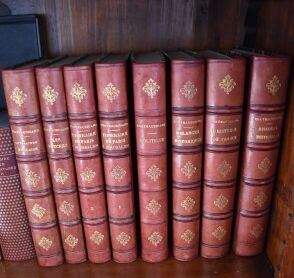 Lot de livres reliés1002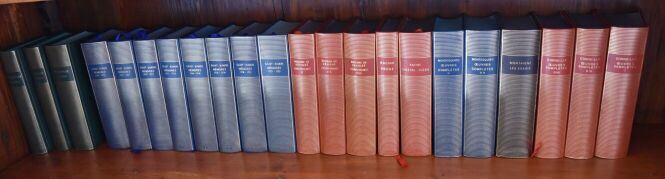 Lot de 28 pléiades : Saint Simo, Montesquieu, Montaigne, Corneille, Molière, Goethe, Madame de Sévigné3803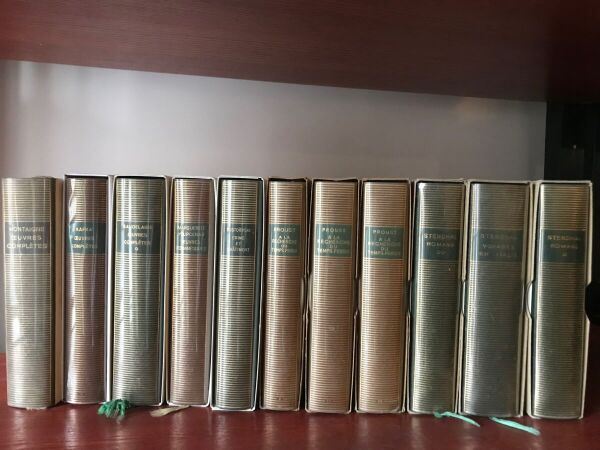 11 volumes Pléiade2204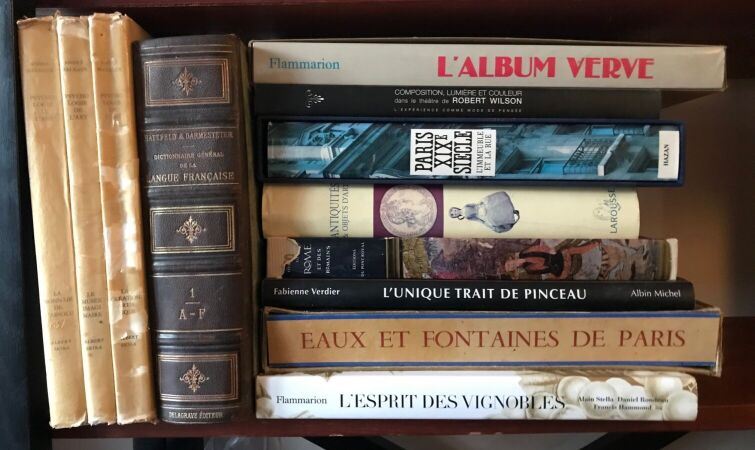 Ensemble de volumes d'art et divers805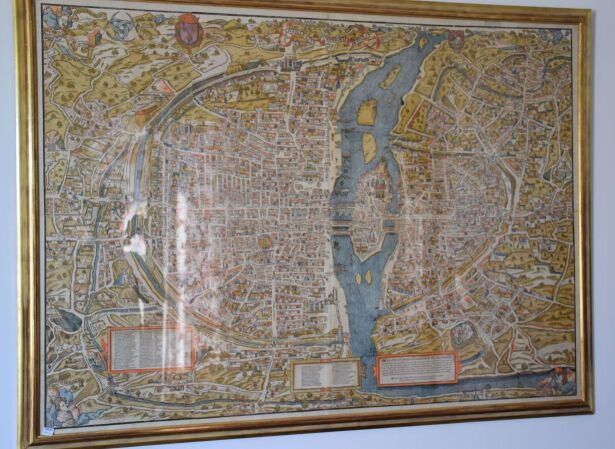 Plan encadré (facsimilé) de la ville de Paris au Moyen ÂgeHaut. : 108 ; Larg. : 145 cm3206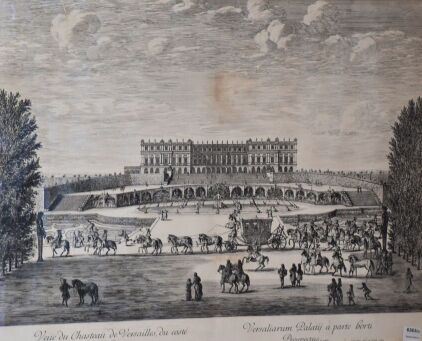 Lot de deux gravures en noir  : vues du château de Versailles côté du jardin, château  de Versailles vue de l'avant cour (quelques piqures et rousseurs)On y joint une petite gravure de la place DauphineHaut : 53 ; Larg. : 61 cmHaut : 60 ; Larg. : 70 cmHaut : 30 ; Larg. : 34 cm1607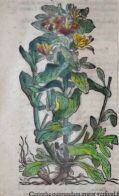 Trois pièces encadrées : gravures botaniquesHaut. : 59 ; Larg. : 19 cmHaut. : 20 ; Larg. : 15 cm508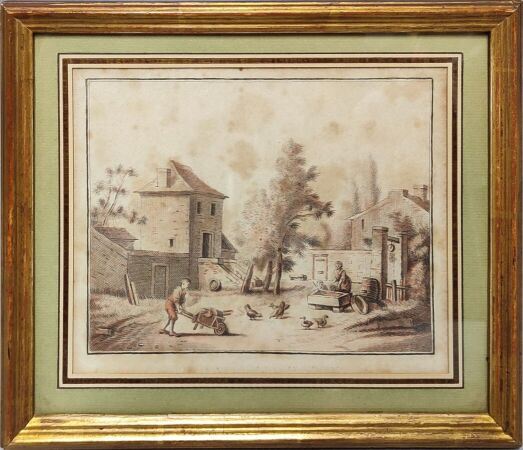 Cour de fermeGravureHaut. : 19 ; Larg. : 16 cm (à vue)(rousseurs)109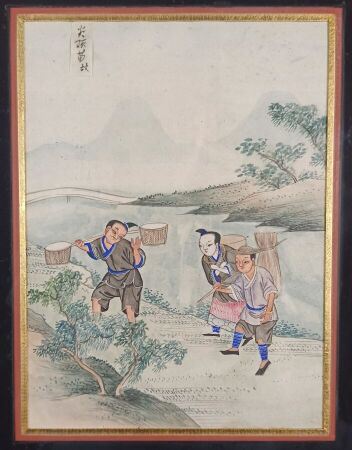 Deux peintures à l'encre et couleurs sur papierChine, début du XXe siècleReprésentant la vie quotidienne de l'éthnie Miao en Chine, encadrées sous verreHaut. :  23,5 ; Larg. :  17,2 cm(Rousseurs et trous d'insectes pour l'une)10011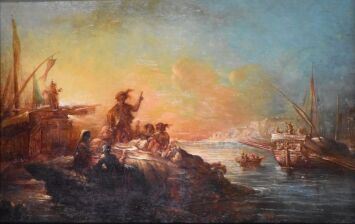 Suiveur de Lacroix de MarseilleScène de banquet sur un littoral méditerranéenHuile sur panneau de chêneHaut. : 26 ; Larg. : 40 cmmarque d'inventaire au pochoir au dos40012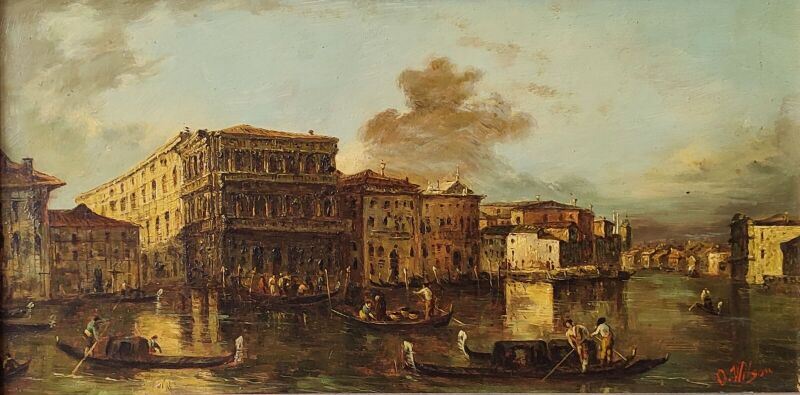 GUARDI (dans le goût)Vue de VeniseHuile sur panneauSignée en bas à droite Haut. : 58 ; Larg. :  29 cm29013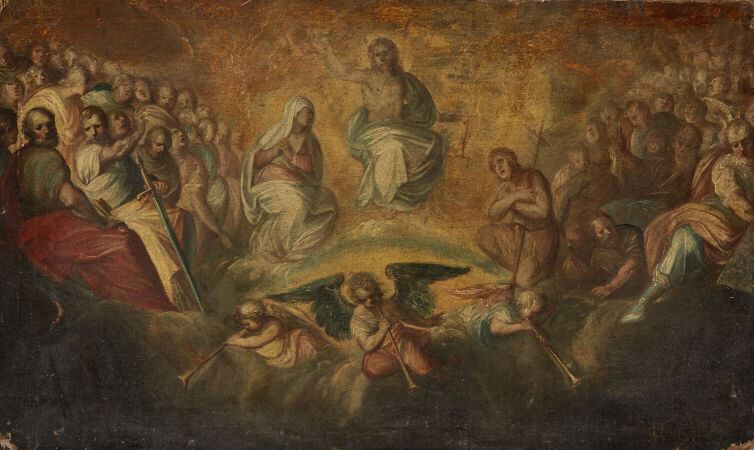 École espagnole du XVIIe siècleLe Christ en Gloire entre la Vierge, saint Jean et d'autres saintsToileHaut. : 67 ; Larg. : 112 cmSans cadre(accidents, manques et restaurations)(sous réserve d'expertise)20014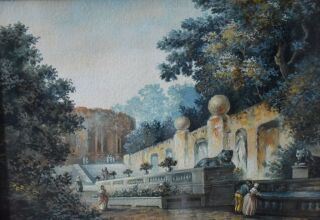 École française de la fin du XVIIIe ou XIXe siècleParc de châteauAquarelleHaut. : 15 ; Larg. : 20 cm20015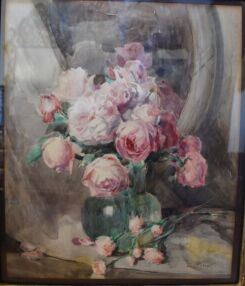 École française, vers 1900Nature morte figurant un bouquet de roses sur un entablementAquarelle, signée " Pineaud "Haut. : 77 ; Larg. : 78 cm55016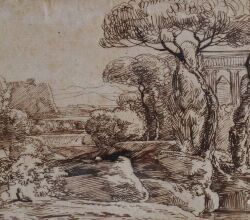 École Romaine du XVIIIe sièclePaysage italien. Dessin à la plumeHaut : 28 ; Larg. : 33 cm25017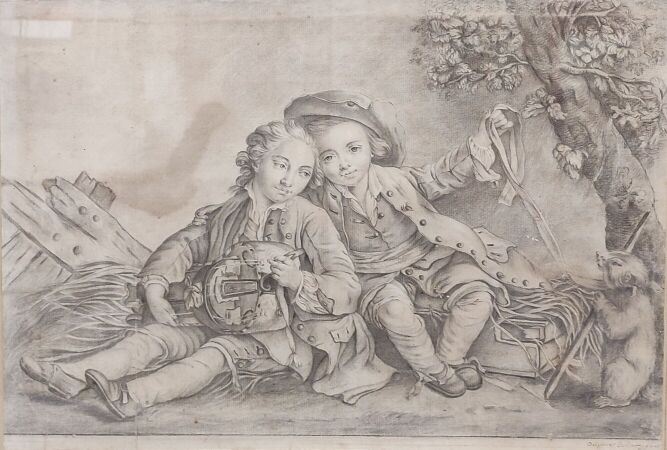 Ecole française fin XVIII d'après Delphine BaillyLes montreurs de marmottesPointe de plomb sur papier, annoté en bas à droiteHaut. : 31 ; Larg. : 46 cm70018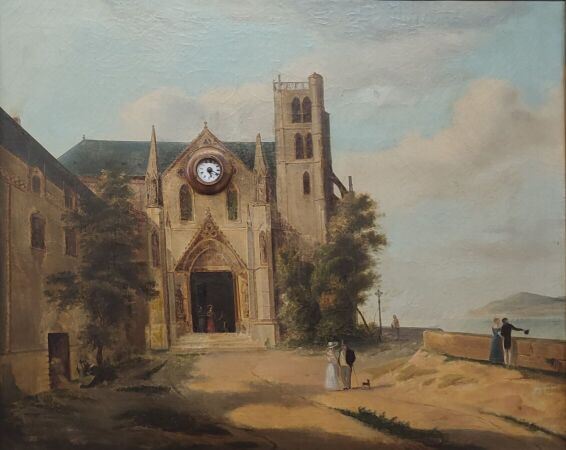 Tableau horloge représentant le parvis d'une égliseXIXème siècleHaut. : 57 ; Larg. : 71 cm40019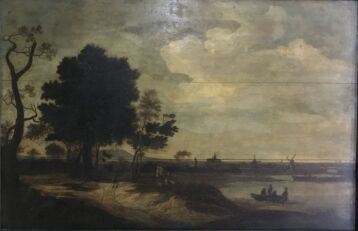 École hollandaise du XVIIème  (dans le goût)Paysage hollandais moulins à ventHuile sur boisHaut. : 72 ; Larg. : 110 cm55020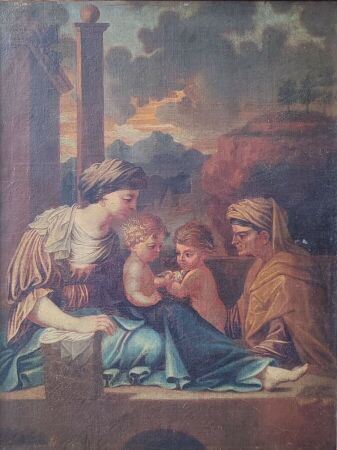 Bourdon (dans le goût)Scène animée avec deux femmes et deux enfantsHuile sur toileHaut. : 65 ; Larg. :  50,5 cm38021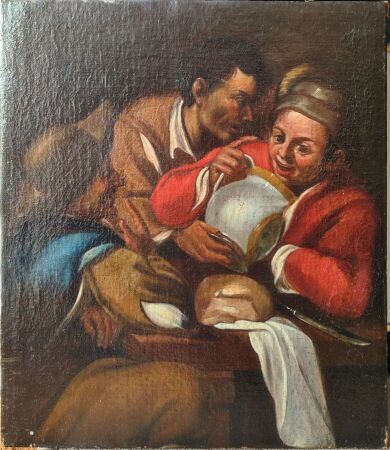 Ecole italienne du nord vers 1700Les buveursHuile sur toileHaut. : 54,5 ; Larg. :  47 cm(manques en bordures)60022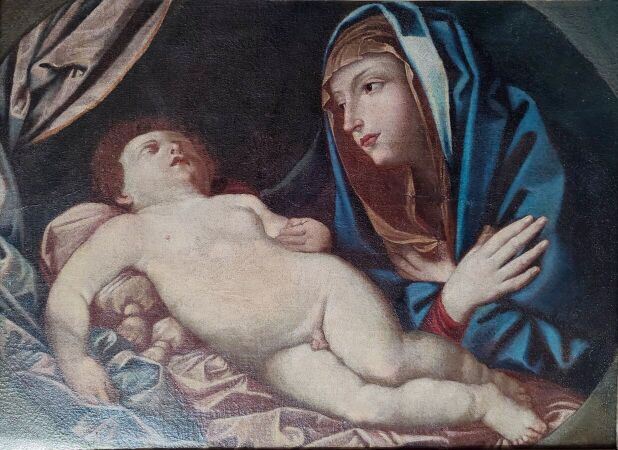 Suiveur de RENI GuidoVierge à l'enfantHuile sur toileHaut. : 60 ; larg. :  80 cm(Restaurations)35023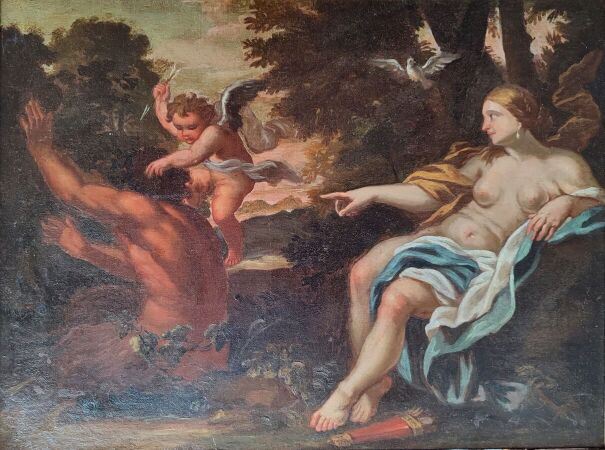 Suiveur de GIORDANO  Luca Scène mythologiqueHuile sur toileHaut. : 48 ; Larg. :  65 ,5 cm50024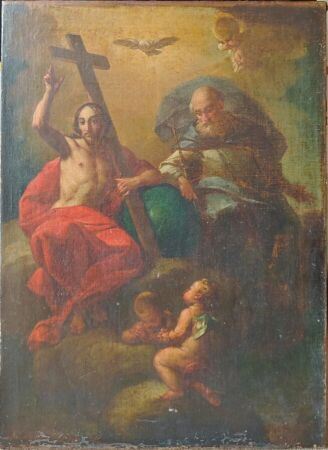 Ecole romaine du XVII (dans le goût)Christ en croixHuile sur toileHaut. : 42 ; larg. :  58 cm(manques)55026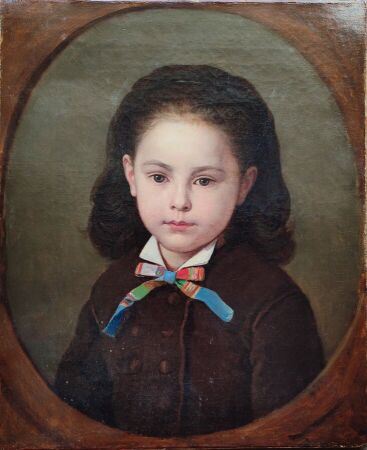 GAITE Louis Alphonse (1836-1919)Portrait d'une filletteHuile sur toileSignée en bas à gauche et daté 1874Haut. : 46 ; Larg. : 38 cm(petites usures en bordures)Invendu27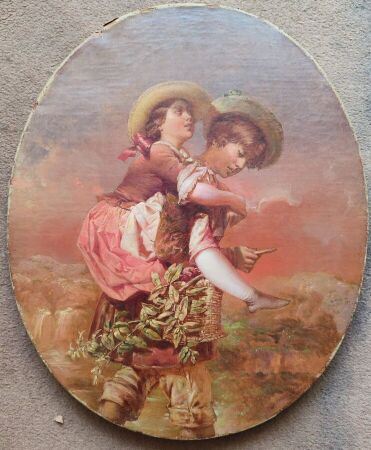 LECURIEUX Jacques (1801-1867)Jeux d'enfantsHuile sur toile ovaleSignée en bas à droiteHaut. : 46,5 ; Larg. : 38 cm(manques en bordures)75028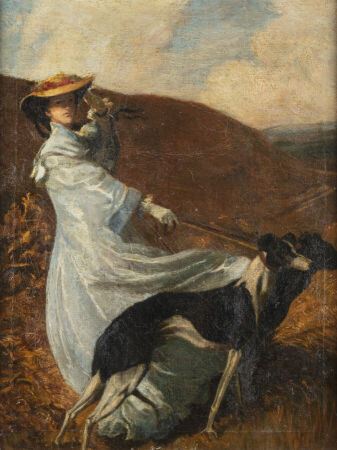 École du XIXe siècleÉlégante au lévrierHuile sur toileHaut. : 46 ; Larg. : 35.5 cm45029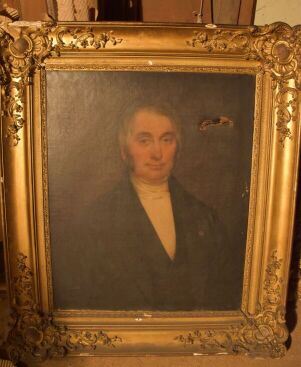 École du XIXe sièclePortrait de Monsieur François d'Otho, Seigneur de Berry en Cantaire et officier de la légion d'honneur, 1781-1856Huile sur toileHaut. : 75 ; Larg. : 60 cm(accidents)20030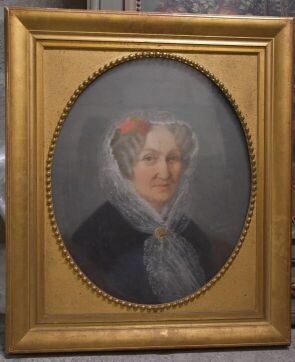 École du XIXe sièclePortrait de femme au foulard de dentellePastel, signé et daté (18)68Haut. : 58 ; Larg. : 45 cm9031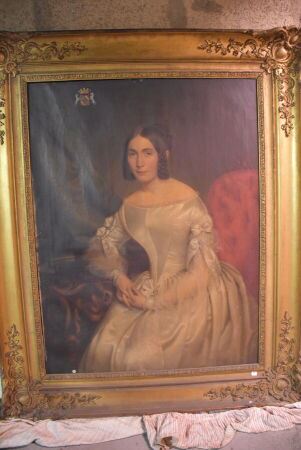 École française du XIXe sièclePortrait de la marquise d'HeillyHuile sur toile, porte les armoiries en haut à gaucheCadre doré dans le goût du XVIIIe siècleHaut. : 116 ; Larg. : 88 cm (à vue)160032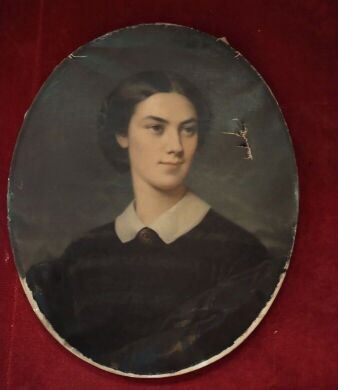 École du XIXe sièclePortrait de jeune femmeHuile sur toile ovaleHaut. : 62 ;  Larg. : 50 cm(accident)15033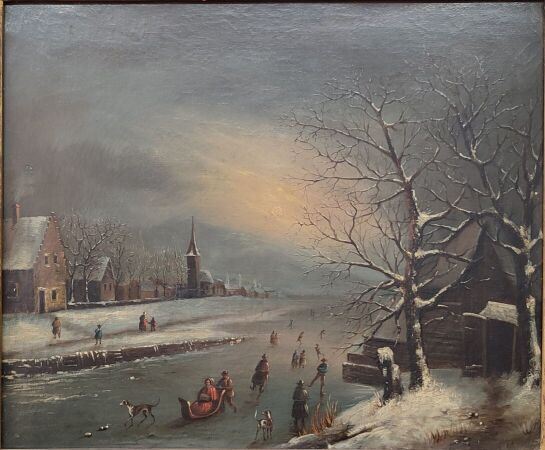 Ecole hollandaise du XIXe siècle Paysage d'hiver avec des patineurs Huile sur toile d'origine, inscriptions au revers du châssis Haut. : 46 ; Larg. : 56 cm (accidents)60034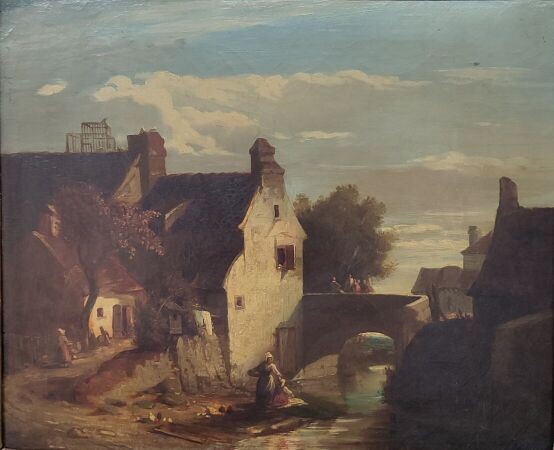 DECAMPS Alexandre-Gabriel (1803 - 1860) (attribué à)Scène de village Huile sur toile, monogrammée en bas au centre " DC "Haut. : 38 ; Larg. : 46 cmInvendu35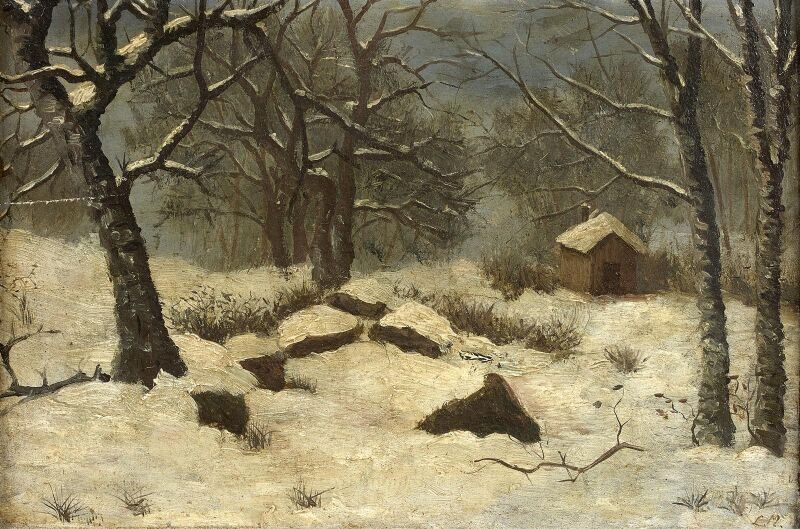 Louis-Claude MALBRANCHE (1790-1838), dit Malbranche"Cabane dans un sous-bois enneigé"Huile sur panneau d'acajou, monogrammée en bas à gauche.Haut. : 15,8 cm ; Larg. : 22 cmCadre.15036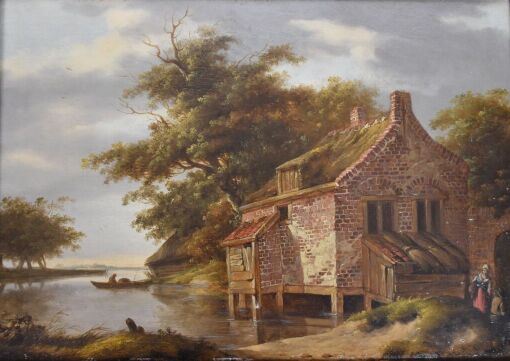 Ecole française du XIXèmePaysage au moulin dans le goût de l'école flamande du XVIIèmeHuile sur panneauHaut. 25 ; Larg. :  35,5 cm15037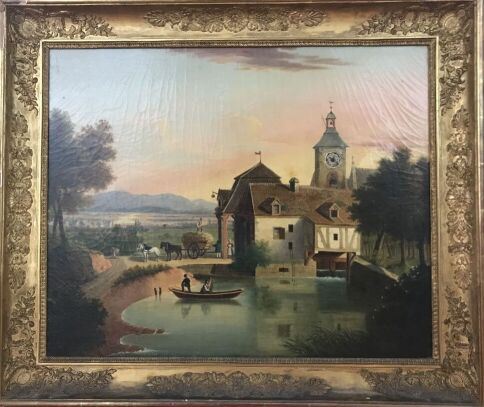 Tableau horloge représentant une scène à l'étangHaut. : 87 ; Larg. : 74 ; Prof. : 16 cm (cadre avec caisson)50038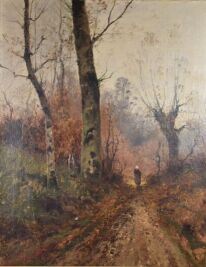 Dans le goût de l'Ecole de Barbizon, fin XIXe sièclePaysage de sous boisHuile sur toileHaut. : 92 ; Larg. : 73 cm(accidents et manques)20039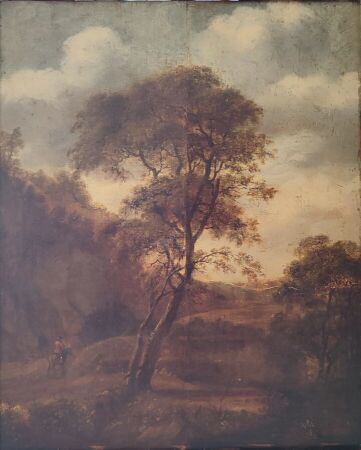 ECOLE FRANCAISE XIXePaysage animé d'un cavalierHuile sur panneau parquetéHaut. : 56 ; Larg.: 46 cmInvendu40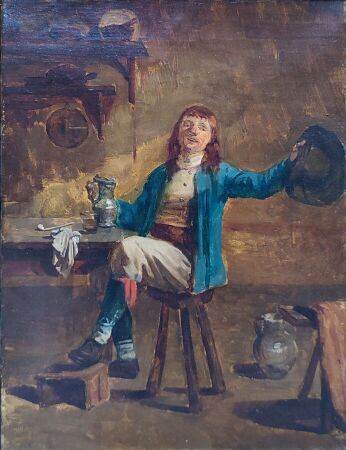 ECOLE DU XIXeLe joyeux buveurHuile sur toileHaut. : 33 ; Larg. : 24.5 cmInvendu41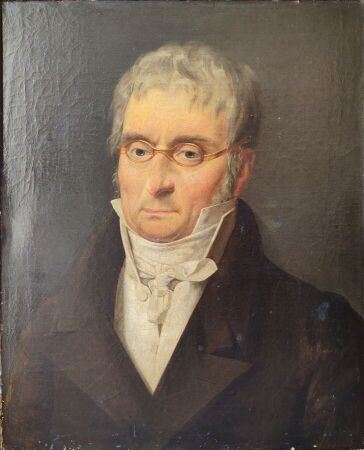 ECOLE FRANCAISE XIXePortrait d'homme aux lunettesHuile sur toileHaut. : 61 ; Larg. : 50 cm(Restaurations)22042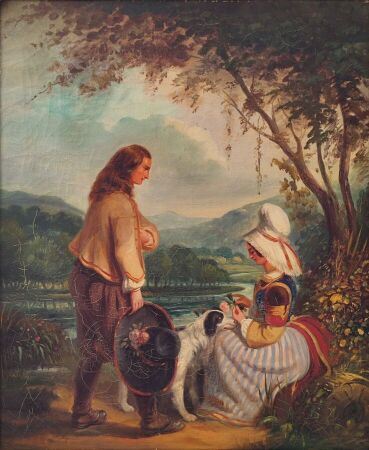 ECOLE FRANCAISE DU XIXème siècleLa déclarationHuile sur toileHaut. : 55.5 ; Larg. : 46.5 cm(craquelures)Invendu43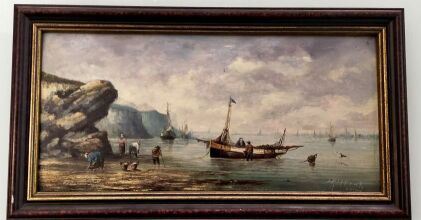 GILBERT Pierre Julien(1783-1860)Marine animéesPaire d'huiles sur panneauSignées en bas à droiteHaut. : 18 ; Larg. : 36 cm50044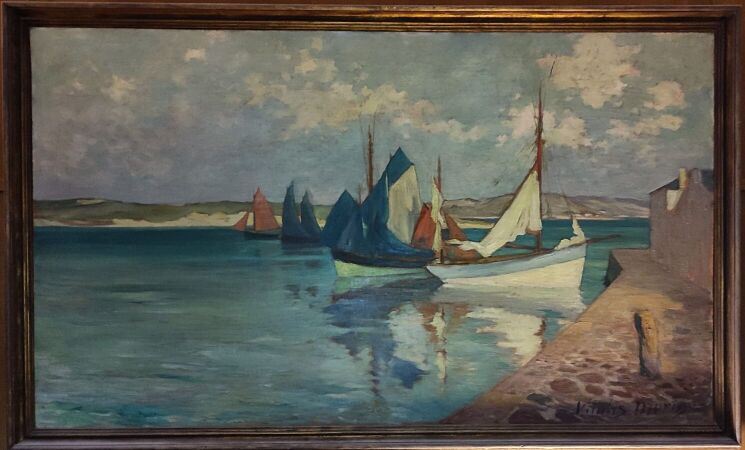 MORIN Vlalis (1837-1936)Barque de pêcheurs au portToile signée en bas à droiteHaut. : 113 ; Larg. : 194,5 cm (à vue)290046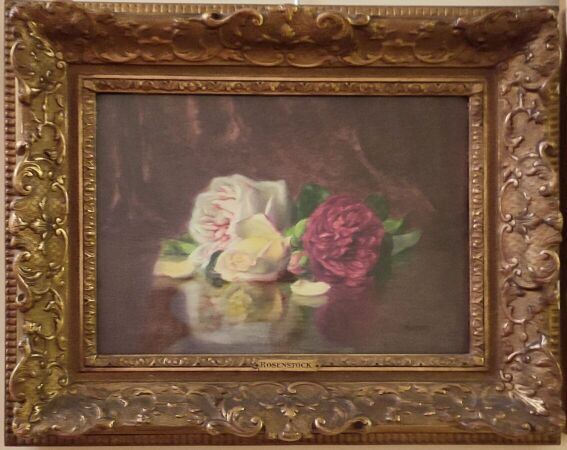 ROSENSTOCK Isidor (1880 - 1956)Nature morte aux rosesPaire de crayon grasHaut. : 25,5 ; Larg : 35,5 cm (à vue)Haut. : 28 ; Larg. : 38 cm (à vue)20047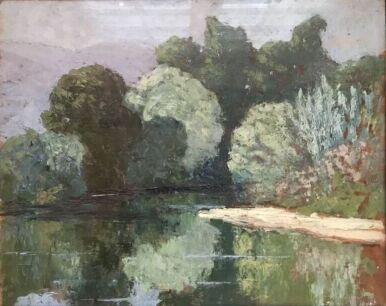 SURTEL Paul (1893-1985)Paysage lacustreHuile sur panneau de bois, signée en bas à droite Haut. : 42 ; Larg. : 33 cm16048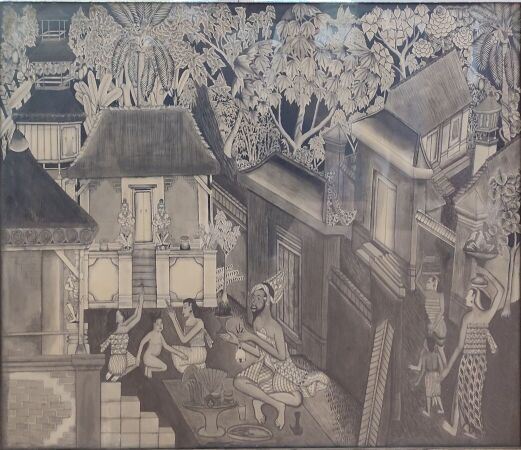 École balinaiseCérémonieEncre sur papierHaut. : 45 ; Larg. : 60 cm (à vue)3049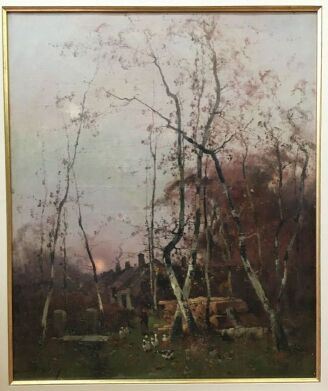 GALIEN LALOUE Eugène (1854-1941)Basse cour près de BarbizonHuile sur toile, signée en bas à gauche de son pseudonyme " J. Lievin " Haut. : 64 ; Larg. : 53 cm Figure dans les archives de Monsieur Willer.Invendu50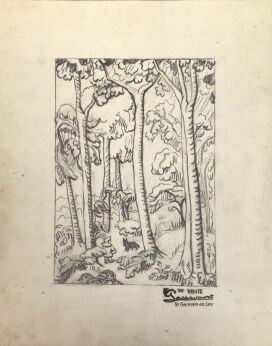 Lucile PASSAVENT (1910-2012)Ensemble de six dessins(rousseurs)Cachet de la Vente Passavent St Germain en layeInvendu51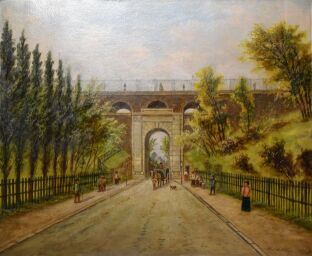 Ecole ModernePaysages animés d'Ile de FranceDeux huiles formant paire signées en bas à droite et datées 1899Haut. : 63,5 ; Larg. : 76 cm15052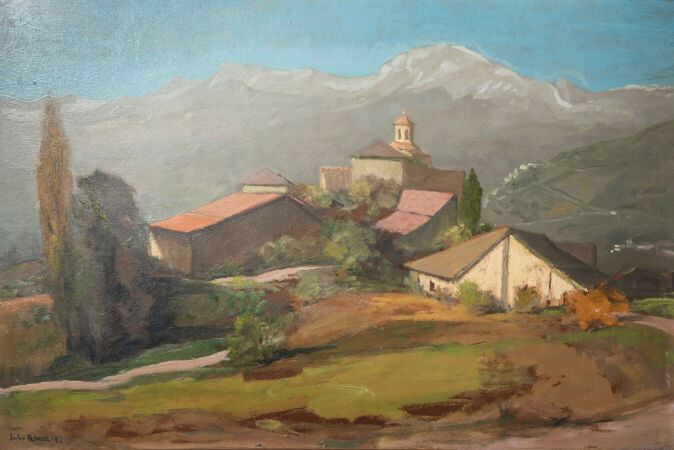 FLANDRIN Jules (1871-1947)Paysage des AlpesHuile sur isorel, signée en bas à gaucheHaut. : 61 ; Larg. : 46 cm95053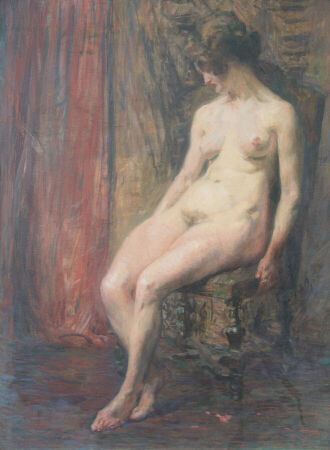 Ecole moderneNu fémininHuile sur toileHaut. : 51 ; Larg. : 76 cmSelon la tradition familiale notre tableau serait une oeuvre de Eliseu Visconti. Le tableau porte une annotation au dos mentionnant cet artiste.45054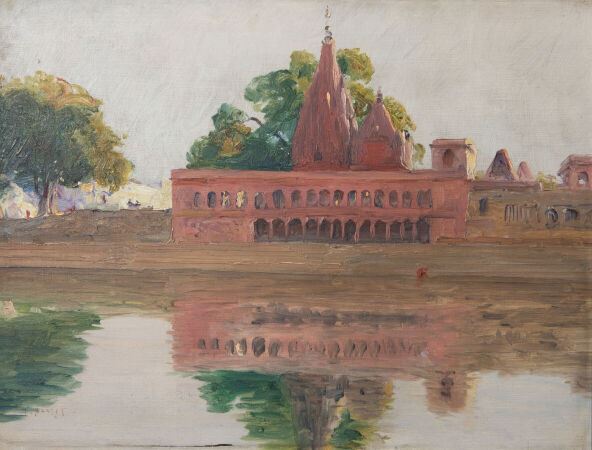 BASTET Tancrède (1858-1942)Bénarès, temple sur le GangeHuile sur panneau, signée en bas à gaucheHaut. : 25 ; Larg. : 37 cm15055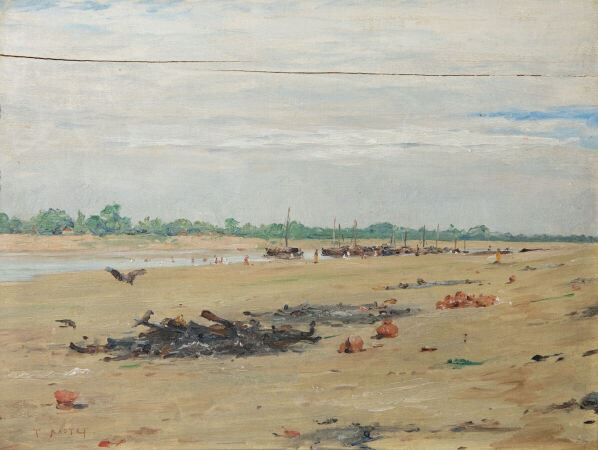 BASTET Tancrède (1858-1942)Bénarès, IndeHuile sur panneau, signée en bas à gaucheHaut. : 26,5 ; Larg. : 35 cm(fente)15056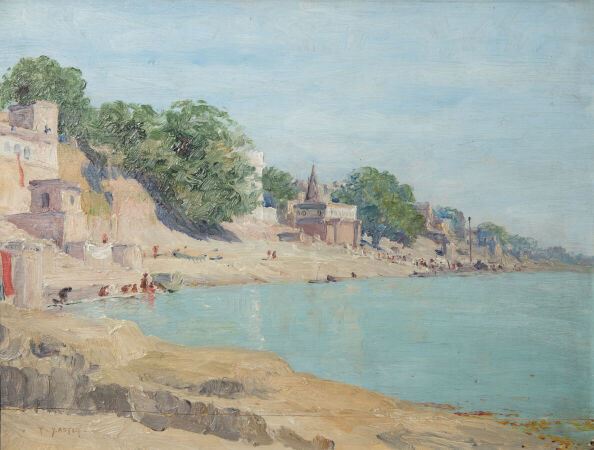 BASTET Tancrède (1858-1942)Bénarès, au bord du GangeHuile sur panneau, signée en bas à gaucheHaut. : 27 ; Larg. : 34,5 cm(fente)Invendu57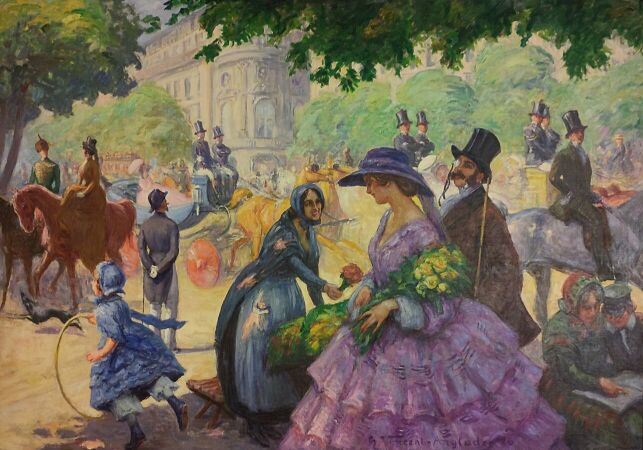 VINCENT- ANGLADE Henri (1876-1956)La Promenade, Paris(?)Toile signée en bas à droiteHaut. : 144 ; Larg. : 203 cm (à vue)210058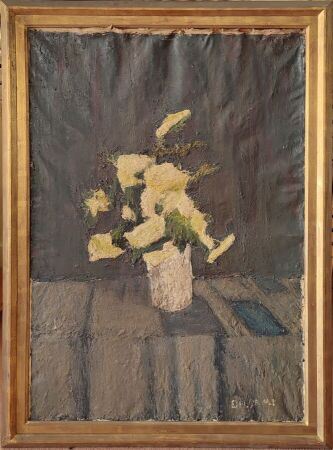 DELORME Louise (né en 1928)"Bouquet"Huile sur toile signée en haut a droite.Haut. : 90 ; Larg. : 64cm5059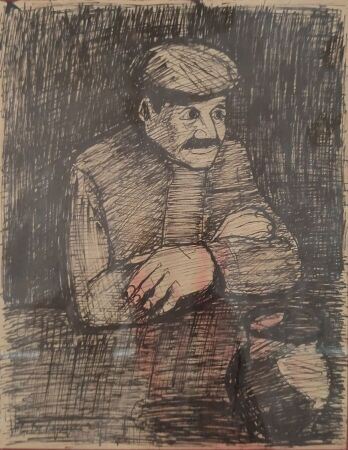 DELORME Louise (née en 1928)« étude d'homme »Encre sur papier signée en bas à gaucheHaut. : 21.5 ; Larg. 17 cm2060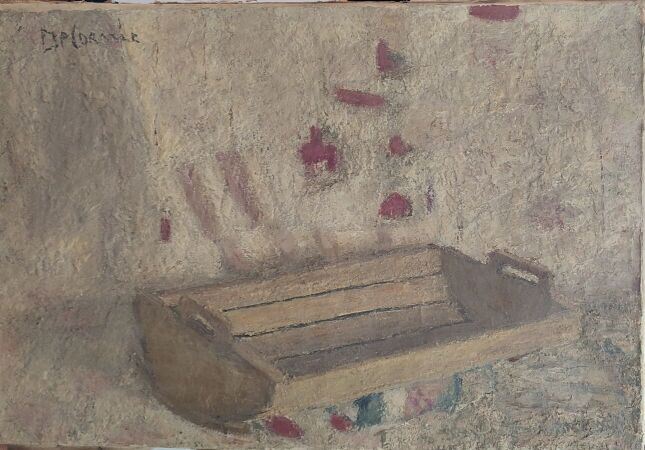 DELORME Louise (née en 1928)« Berceau »Huile sur toile Signée en haut à droiteHaut. : 65 ; Larg. : 92cm12062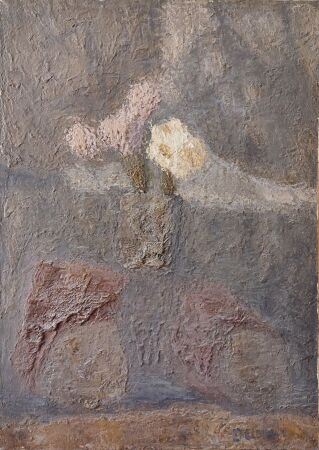 DELORME Louise (née en 1928)« Bouquet »Huile sur toileSignée en bas à droiteHaut. : 92 ; Larg. : 65 cm8063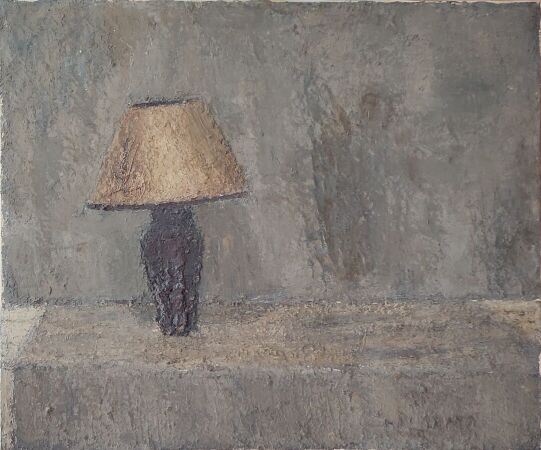 DELORME Louise (née en 1928)« Lampe »Huile sur toile Signée en bas à droiteHaut. : 60 ; Larg. :. : 73cm13064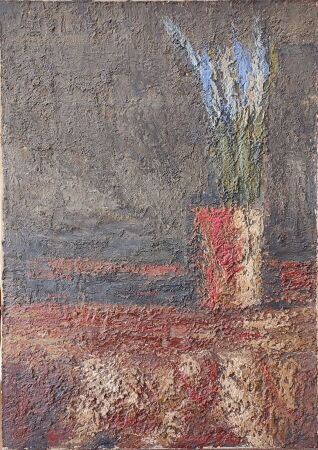 DELORME Louise (née en 1928)« Bouquet »Huile sur toile Signée en haut à gaucheHaut. : 92 ; Larg. : 65 cm38065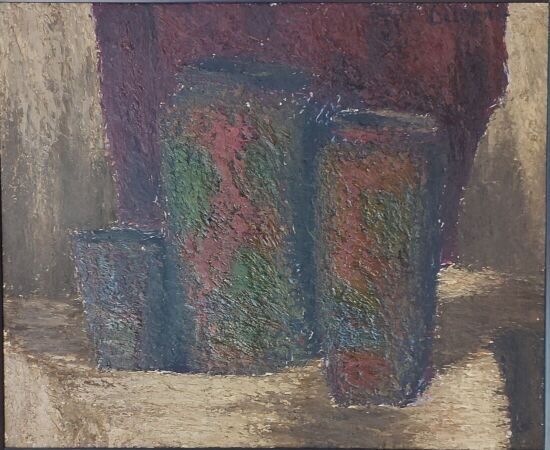 DELORME Louise (née en 1928)CompositionHuile sur panneau Signée en haut à droiteHaut. : 58 ; Larg. : 71 cm22066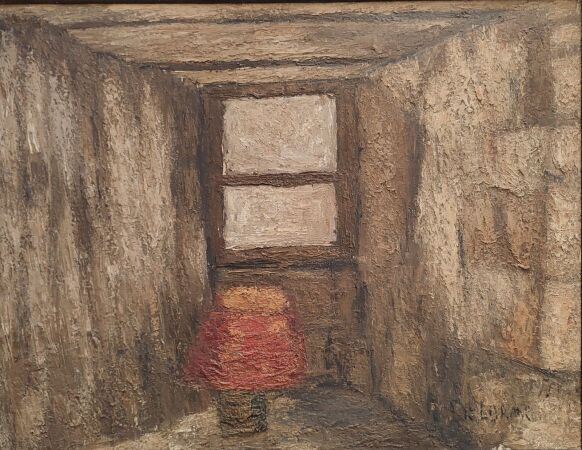 DELORME Louise (née en 1928)« Intérieur »Huile sur toile Signée en bas à droiteHaut. : 92 ; Larg. : 118 cm50067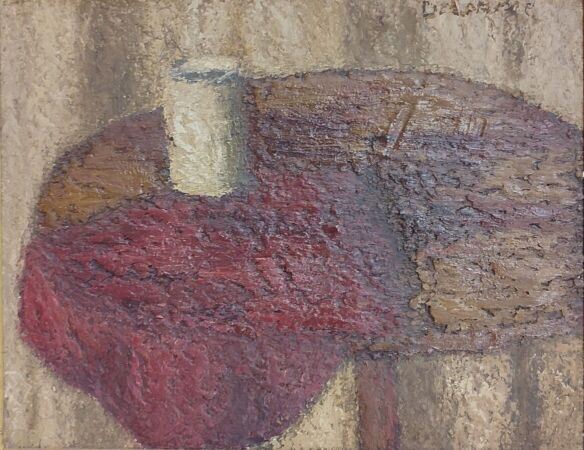 DELORME Louise (née en 1928)« Table »Huile sur panneauSignée en haut à droiteHaut. : 58 ; Larg. : 71 cm18068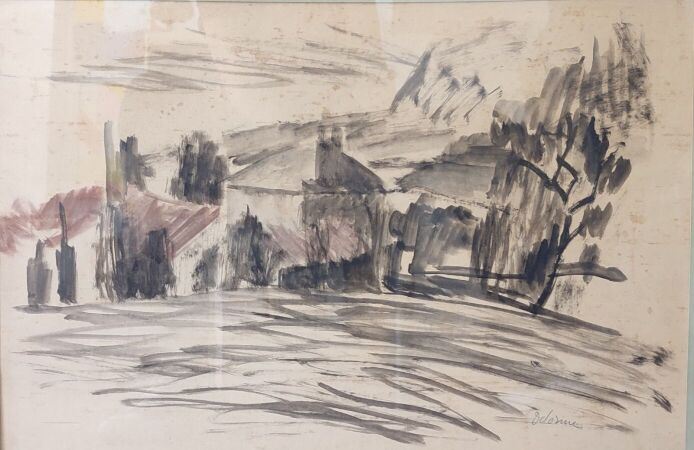 DELORME Louise (née en 1928)« Village »Lavis signé en bas à droiteHaut. : 37 ; Larg. : 61cm1069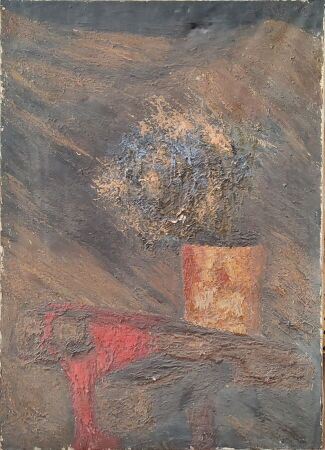 DELORME Louise (née en 1928)« Composition »Huile sur toile Signée en haut à droiteHaut. : 92 ; Larg. : 65 cm15070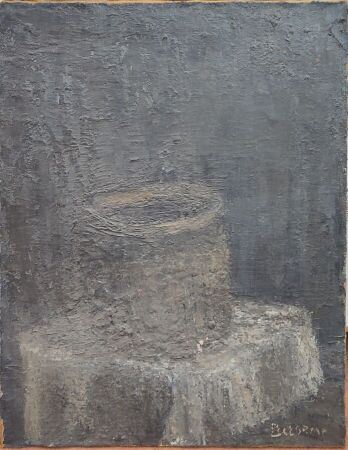 DELORME Louise (née en 1928)CompositionHuile sur toile Signée en bas à droiteHaut. : 65 ; Larg. : 50cm18071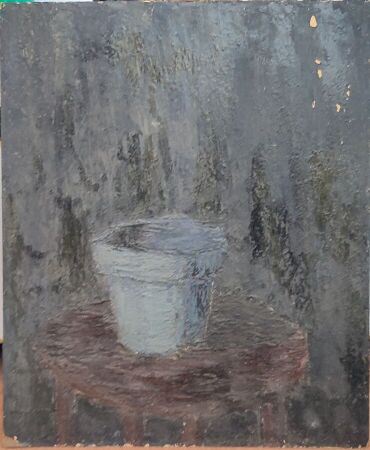 DELORME Louise (née en 1928)« Pot »Huile sur isorelHaut. : 73 ; Larg. : 60cm(manques)4072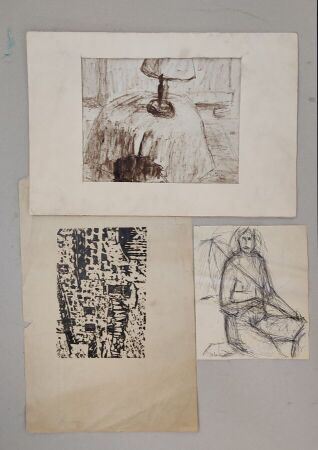 DELORME Louise (né en 1928)Lot comprenant un dessin au stylo, un lavis et une estampe(pliures, déchirures)2073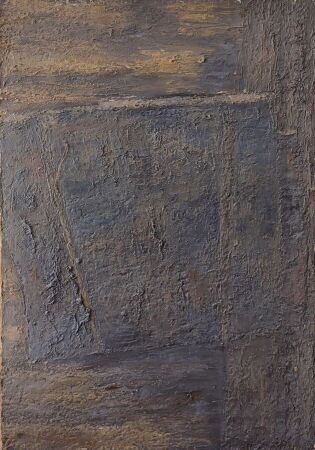 DELORME Louise (née en 1928)Sans titre Huile sur toile Signée en bas à droite et datée au dos 1962Haut. : 93 ; Larg. : 66cm8074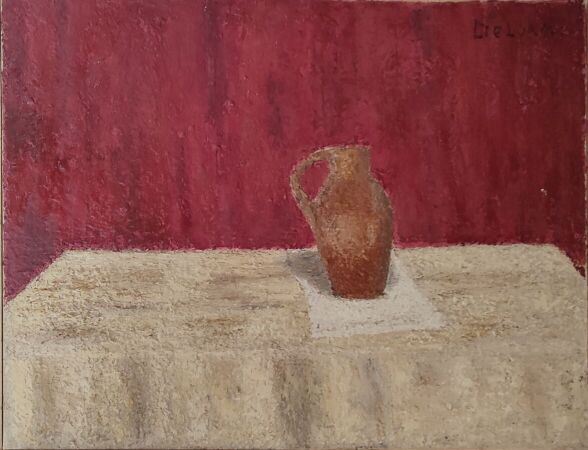 DELORME Louise (né en 1928)"Pichet"Huile sur toile signée en haut à droite.Haut. : 90 ; Larg. : 117 cm12075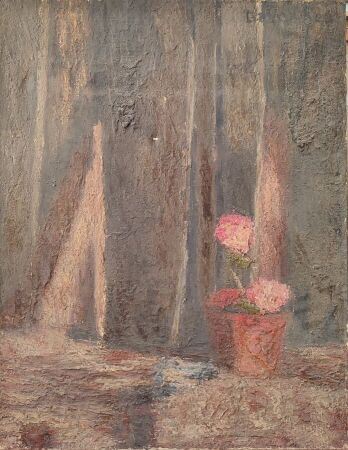 DELORME Louise (née en 1928)« Pot De Fleurs »Huile sur toile Signée en haut à droiteHaut. : 65 ; Larg. : 54cm8076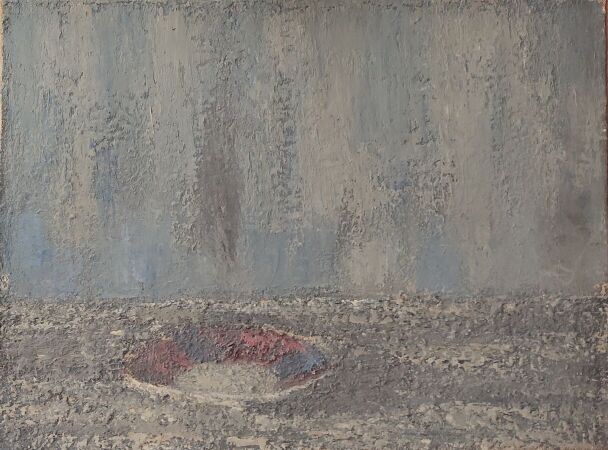 DELORME Louise (née en 1928)« L'assiette rouge » Huile sur toile Signée et datée 1962 au dosHaut. : 54 ; Larg. : 73 cm25077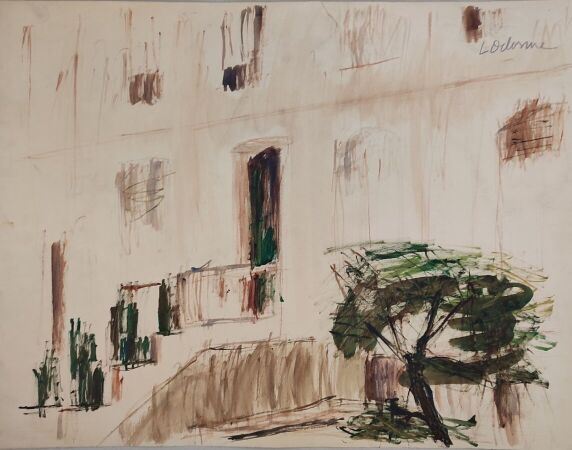 DELORME Louise (née en 1928)PaysageGouache sur papier65 x 50 cm2078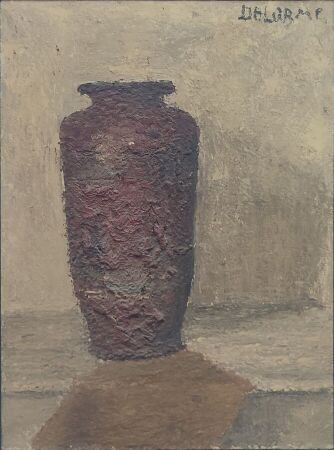 DELORME Louise (née en 1928)« Vase »Huile sur toileSignée en haut droiteHaut. : 72 ; Larg. : 53cm28079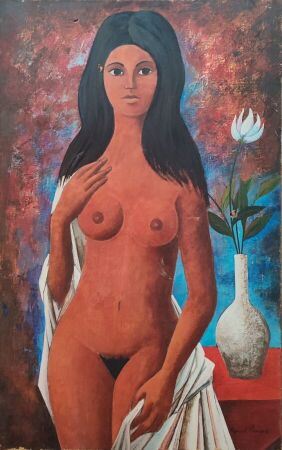 Manuel PARRES« Nu féminin » Huile sur toile Signée et datée 1961 en bas a droite(accidents)Haut. : 110 ; Larg. : 80 cm6080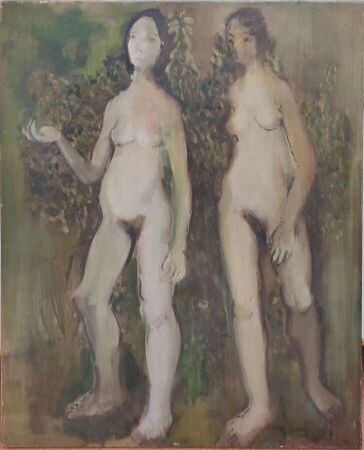 ECOLE DU XXe SIECLE« Deux Nus Féminins »Huile sur toile Signée en bas à droiteHaut. : 65 ; Larg. : 54cm8081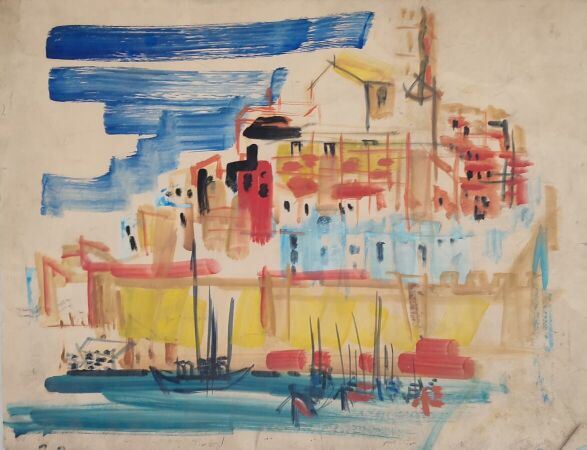 Ecole contemporaineVue portuaireGouache sur papiersigné en bas à droite et datée 62Haut. : 62 ; Larg. :  50 cm(déchirures et pliures)1082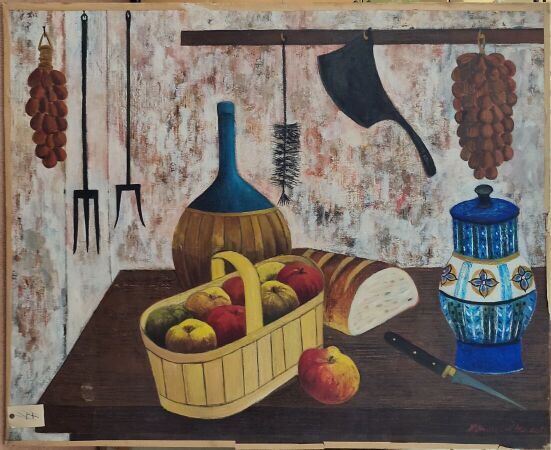 Manuel PARRES« NATURE MORTE AU PANIER »Huile sur toile Signée et datée 1961 en bas en bas à droite(accidents)Haut. : 80 ; Larg. : 100 cm2083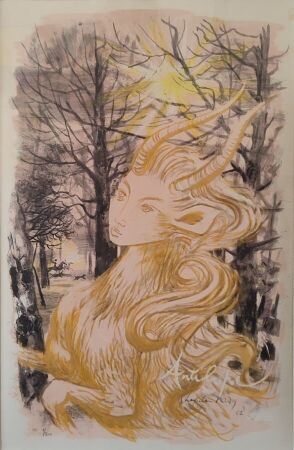 CHAPELAIN-MIDY Roger (1904- 1992)Sans Titre Lithographie Signée, datée 1963 et numérotée HC 1/800Haut. : 56 ; Larg. : 36cm2084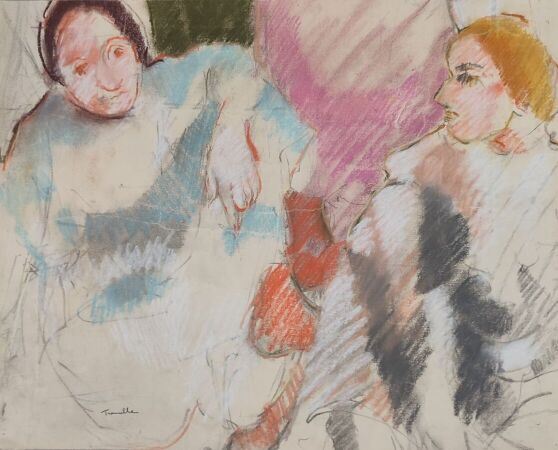 Ecole moderneDeux femmesCrayon gras sur papierSigné en bas à gaucheHaut. : 56,5 ; Larg. :  45,5 cm(pliures)Regroupé85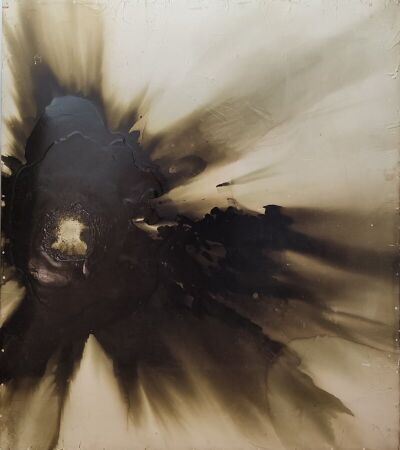 PRO DIAZ (né en 1929)« Pétrole sulfureux hétérogène à partir de la désintégration des énergies »Technique mixte sur panneauSignée, titrée et datée 1962 au dosHaut.  : 122 ; Larg. : 110 cm200086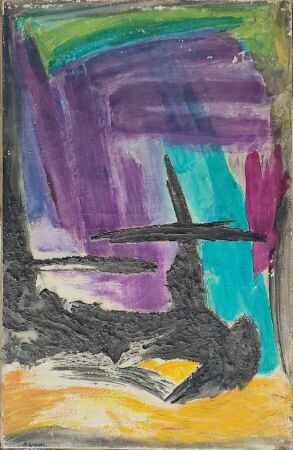 AnonymeCompositionHuile sur toile Signée en bas à gaucheHaut. : 81 ; Larg. : 54cm1087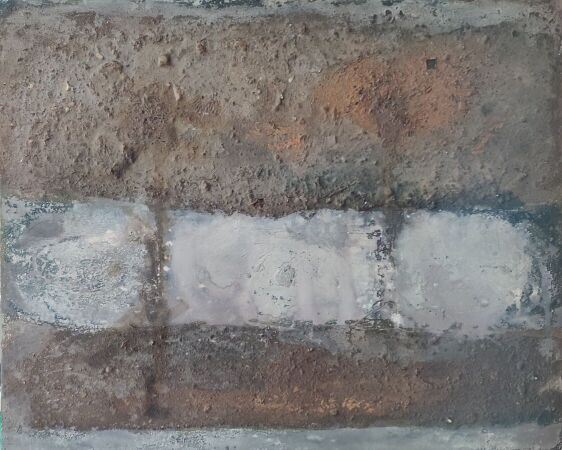 PRO DIAZ (né en 1929)« Réactions minérales prélude aux agissements de formation... » Technique mixte sur toile Signée, titré et datée 1962 au dosInvendu88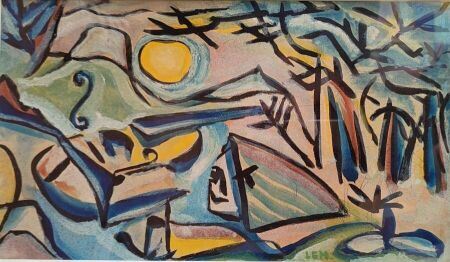 LEM« Paysage »Technique mixte sur papier signée en bas à droiteHaut. : 21 ; Larg. : 37 cm (à vue)8089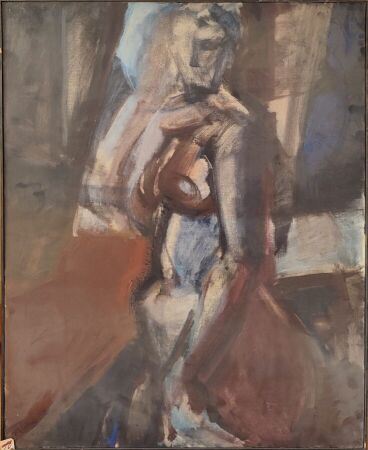 ANONYME« Personnage » Huile sur toile Signée en bas à gauche et datée 1962 Haut. : 101 ; Larg. : 82 cm10090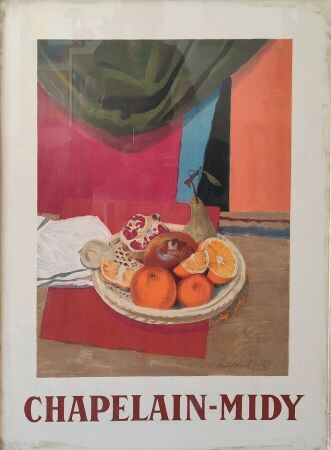 Roger CHAPELAIN-MIDY (1904- I 992)AFFICHEHaut. : 73 ; Larg. : 53cm2091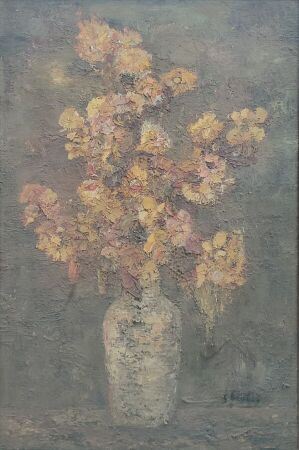 S. BRISSON« Bouquet »Huile sur toile Signée en bas à droiteHaut. : 82 ; Larg. : 54cmRegroupé92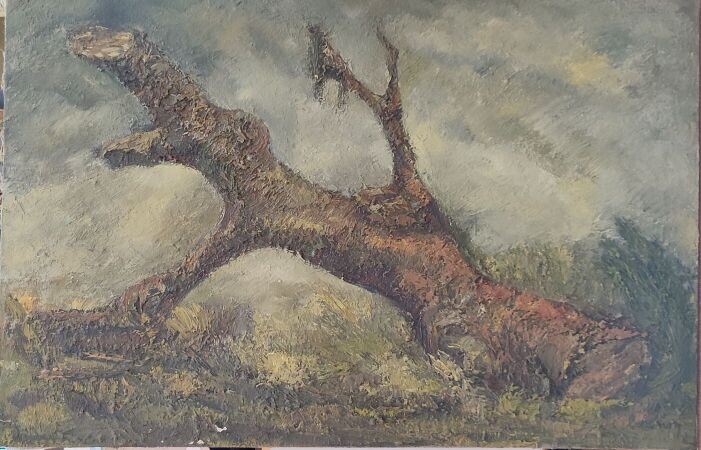 S. BRISSON« Arbre mort »Huile sur toile Signée en bas à droiteRegroupé93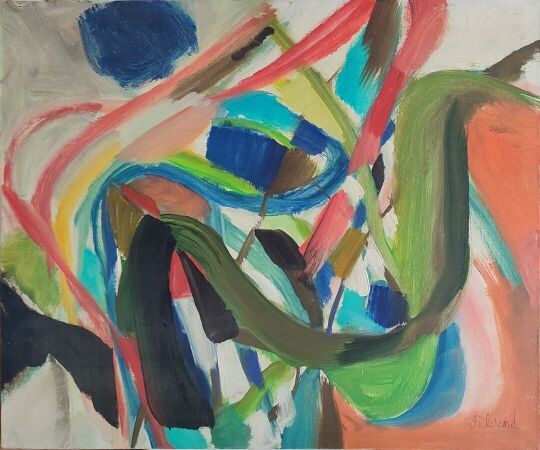 FULERAND Pierre (1914-2000)CompositionHuile sur toile Signée en bas à droiteHaut. : 60 ; Larg. : 73cm10094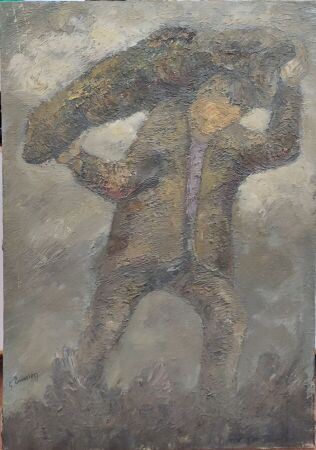 S. BRISSON« Personnage »Huile sur toile Signée en bas à gaucheHaut. : 73 ; Larg. : 50 cm3095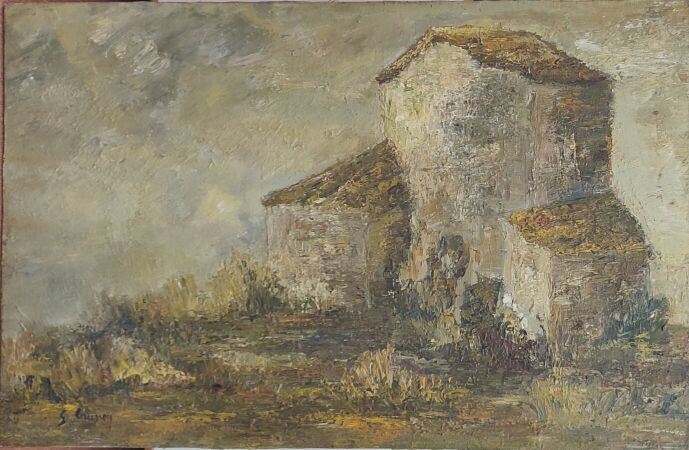 S. BRISSON« Masure »Huile sur toile Signée en bas à gaucheHaut. : 50 ; Larg. : 73cmRegroupé96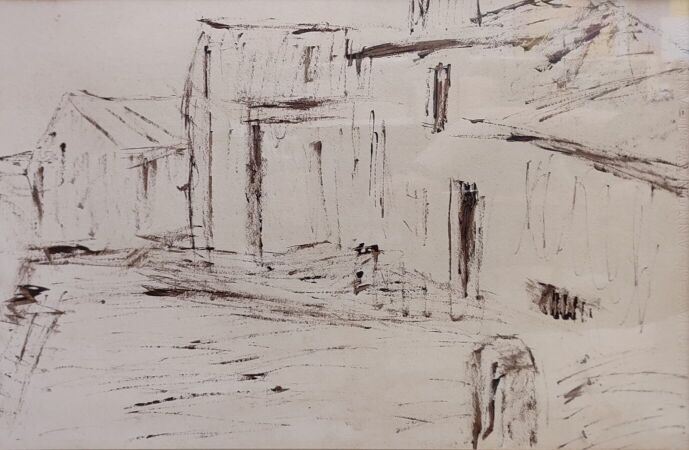 Anonyme« Village »Dessin à l'encreHaut. : 32 ; Larg. : 49 cm597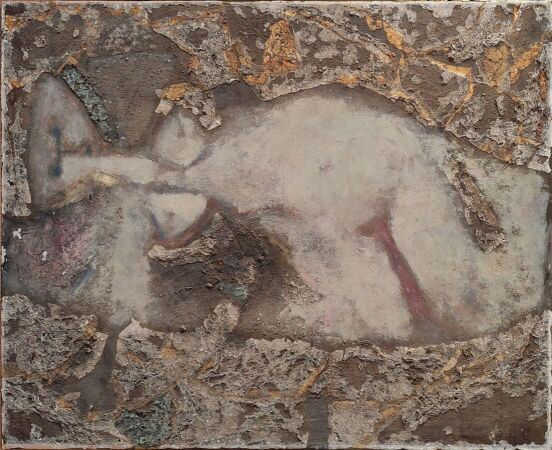 PRO DIAZ (né en 1929)« Conflits Des Matières... »  Technique mixte sur panneau Signée, titrée et daté 1962 au dosHaut. : 81 ; Larg. : 100 cmInvendu98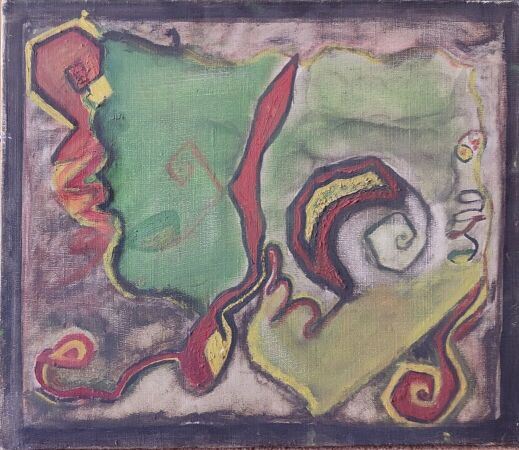 École du XXe siècleComposition Huile sur toileHaut. : 46 ; Larg. : 38cm1099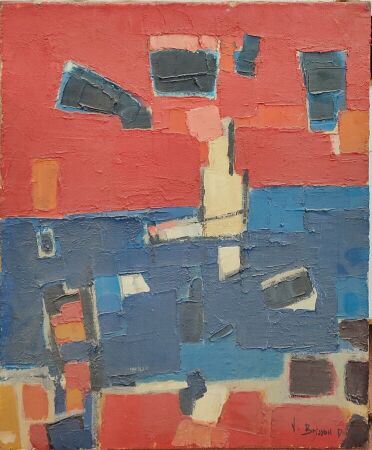 V. BRISSONCompositionHuile sur toile Signée en bas à gaucheHaut. : 60 ; Larg. : 50 cm200100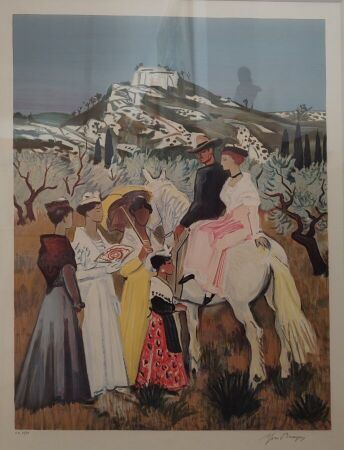 BRAYER Yves (1907-1990)« Scène de Camargue »Lithographie en couleurs Signée en bas à droite et numérotée EA 12/28 en bas à gaucheHaut. : 68 ; Larg. : 53 cm250101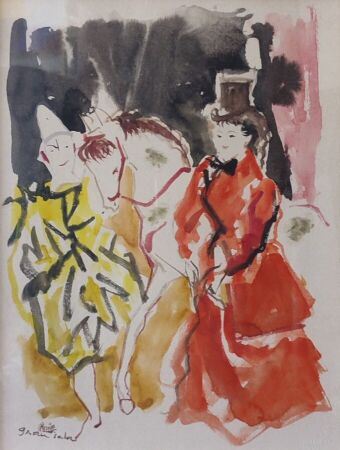 Emilio GRAU SALA (1911-1975)« Scène de cirque » Lithographie en couleurs signée et datée 1954 en bas à gaucheHaut. : 31 ; Larg. : 24 cm220102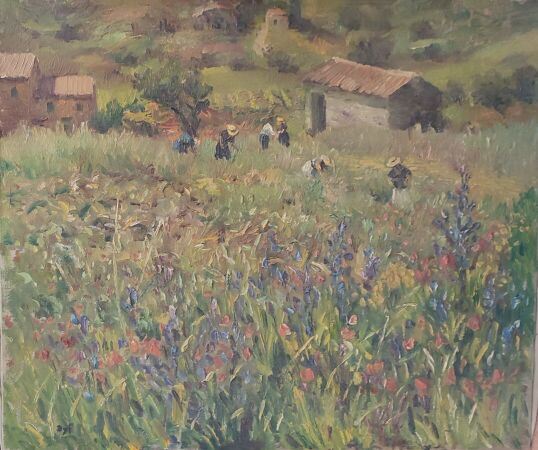 DYF" Scène champêtre"Huile sur toile Signée en bas à gaucheHaut. : 60 ; Larg. : 73cm4000103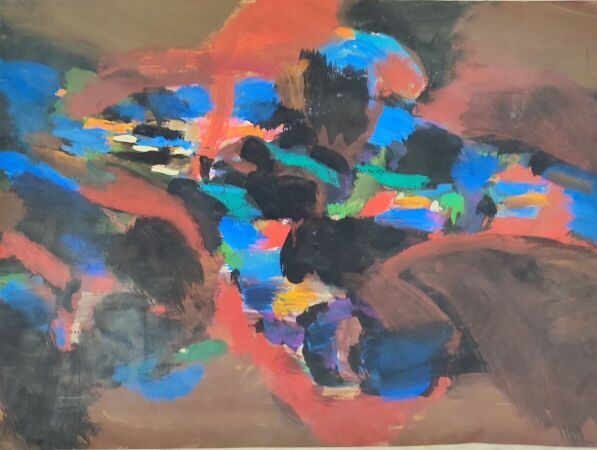 FULHANICompositionGouache sur papierHaut. : 76 ; Larg. :  56 cm(bords usés)10104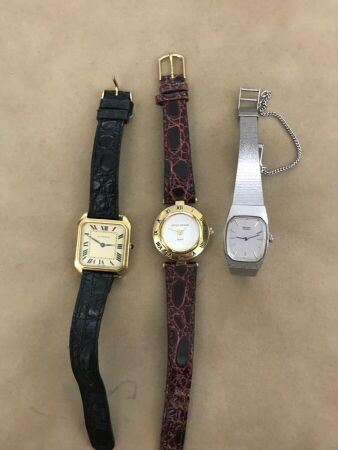 Lot de montres de dame en métal argenté et doré5105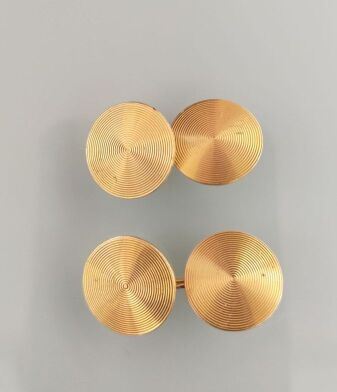 Paire de boutons de manchette en or jaune Poids brut : 7,7 gr260107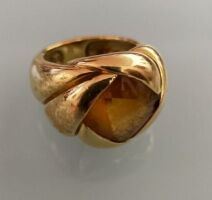 Bague jonc torsadée ornée d'une citrine, la monture en or jaunePoids brut : 14,8 gr450108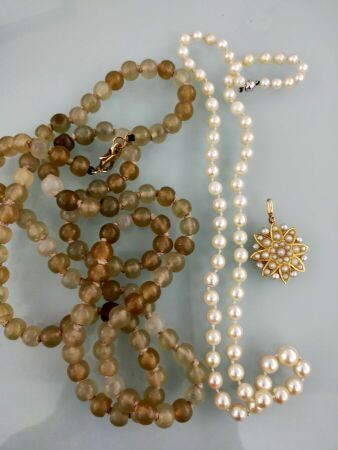 Lot de bijoux fantaisie dont deux colliers de perles de culture et pierre, pendentif50109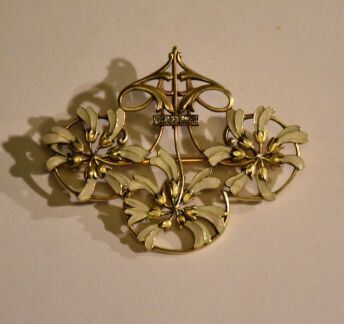 Broche en or jaune 18 k à décor émaillé blanc et ajouré de motifs floraux, pavage de petits brillantsPoids brut : 19 gr7500110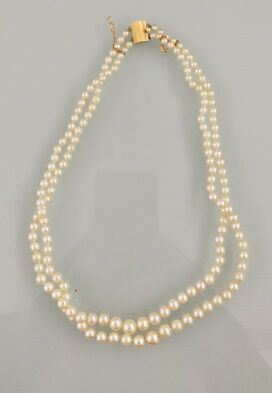 Collier de perles en chute à deux rangs, le  fermoir en or jaunePoids brut : 38.72 gr140111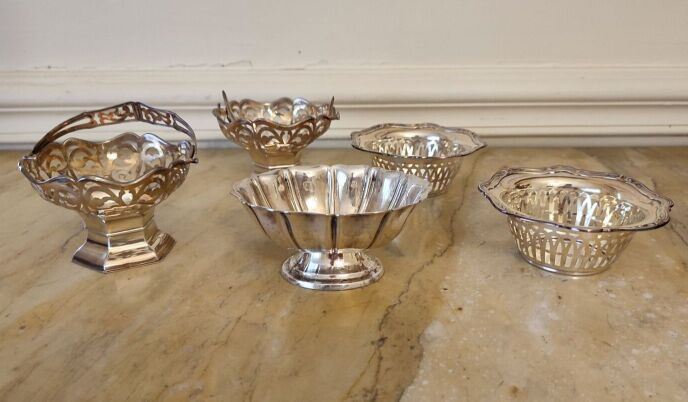 Paire de petits présentoirs à amandes en argent anglaisFin du XIXe siècle On joint une paire de coupelles ajourées et une coupelle sur piédouchePoids total 381,7 gr140112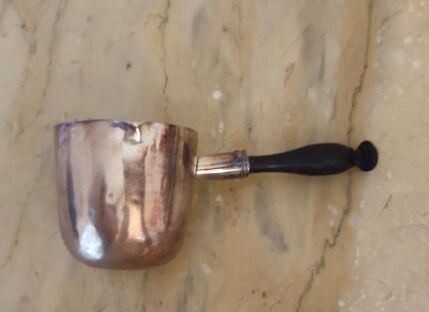 Petite casserole verseuse en argent, manche en bois tournée, restaurée. Poids brut : 100,7 gr60113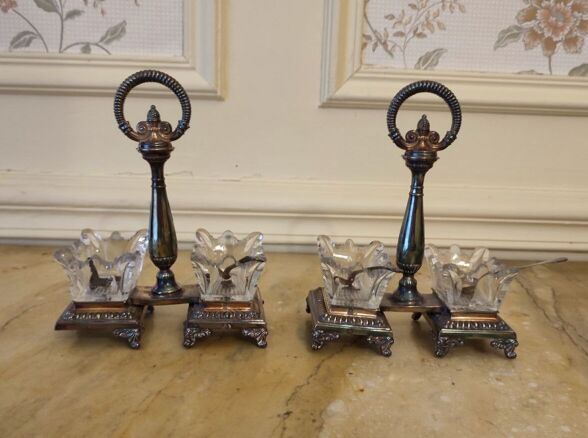 Paire de salerons en argent repoussé et ciselé avec fut en balustre annelé.Vers 1815Haut.: 18,5 cm(accidents)160114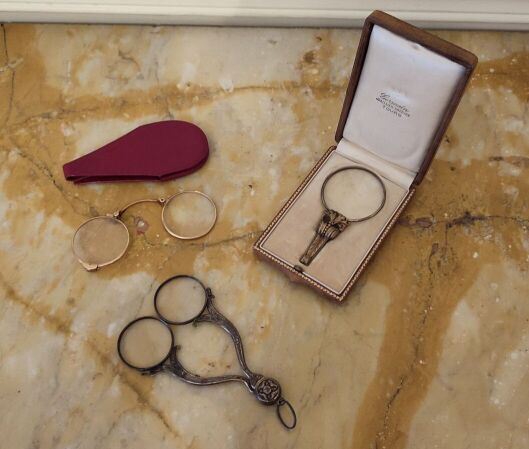 Trois lorgnons ou lunettesFin XIXe siècle. - Un en métal doré en tenaille. - Un en or, avec monture souple pliable. - Un oeil pour lire, bronze doré.420116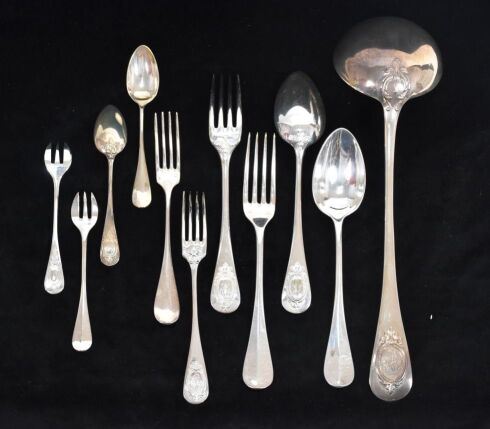 Partie de ménagère en argent style Louis XVI chiffrée AC Comprenant : -12 grands couverts-12 couverts à entremet-11 petites cuillères-une louche et une cuillère à ragoutPoids : 3 kg 900On joint  lot de couverts en métal argenté de même modèle1750117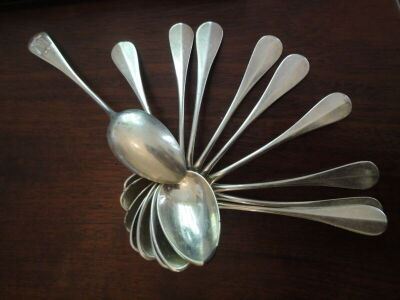 Ensemble de dix cuillères à café en argent. Modèle uniplat chiffré "MF"Poids : 245 gr110118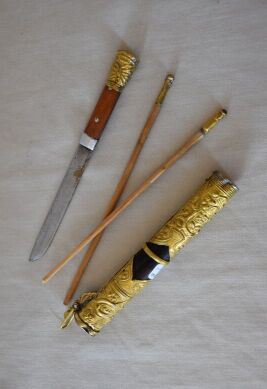 Petit nécessaire de pique-nique laiton et bois ChineHaut. : 27 cm130119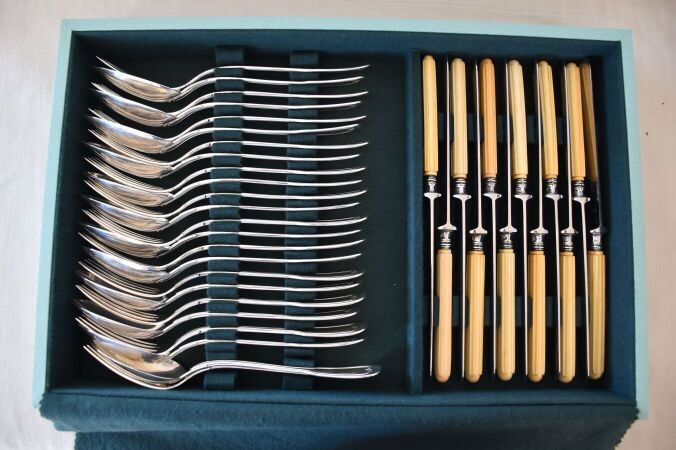 Partie de ménagère de la maison ERCUIS en métal argenté : modèle filet12 grands couverts12 couverts a à dessert 12 grands couteaux12 couteaux à dessert6 couverts à poissonOn joint un lot de couverts de service dans un coffret320120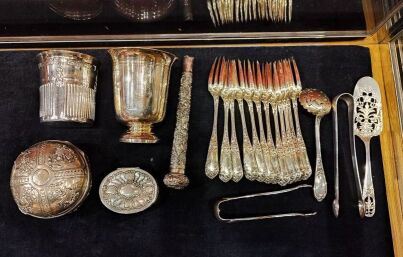 Lot de métal argenté100121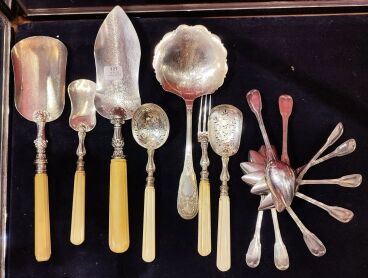 Lot de couverts en argent dépareillés : neuf cuillères à café modèle filet, une cuillère à fraises, quatre couverts à bonbon, deux pellesPoids brut : 700 gr160121,1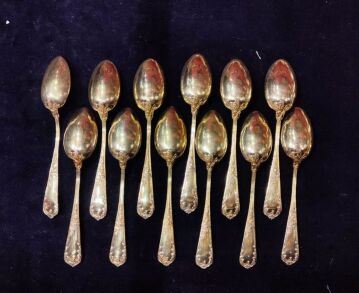 Douze cuillères en vermeil Poids : 275 gr150122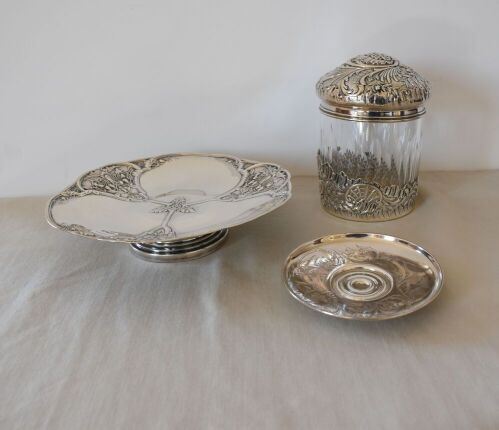 lot en argent comprenant : un présentoir à décor floral de style art nouveau, soucoupe et pot à biscuit en cristal monture en argentPoids brut : 1000 gr.180123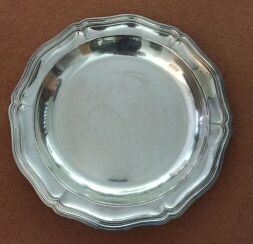 CHRISTOFLEPlat rond en métal argenté modèle filet contour, Monogrammé sur l'aile Diam; : 35cm (rayures d'usage)60124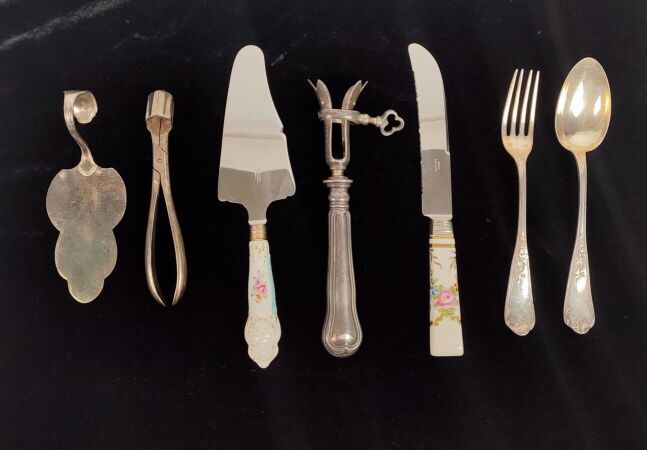 Ensemble de couverts en métal argenté40125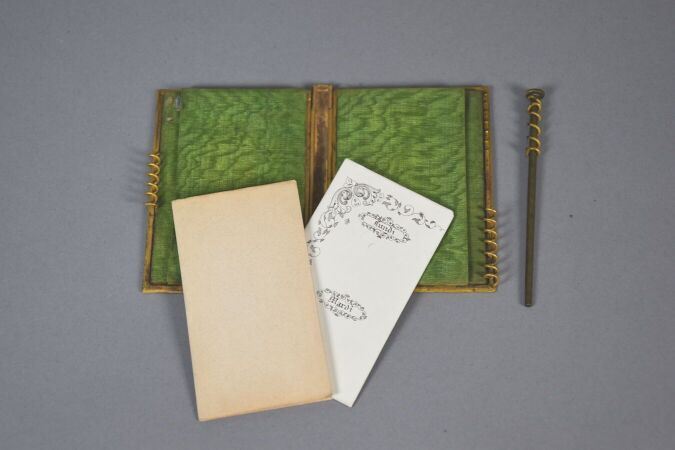 Carnet de bal en laiton ajouré et ciselé, marqué « souvenir », les plats anciennement laqués. Avec un crayon.Epoque Charles X9,4 x 7 cm90126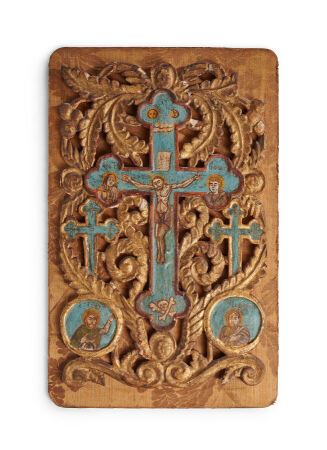 Icône de la Crucifixion.Stuc peint et or sur bois.	Légers manques.Le Christ sur sa croix est entouré de la Mère de Dieu et Saint Jean, en bas deux	saints en tondo, peints sur fond bleu céleste, dans un entourage de rinceaux	dorés ajourés. Fixée sur une plaque moderne recouverte de tissu.Europe de l'Est ou Balkans, XVIIIe siècle.Haut. : 34 ; Larg. : 22 cm(accidents)Invendu127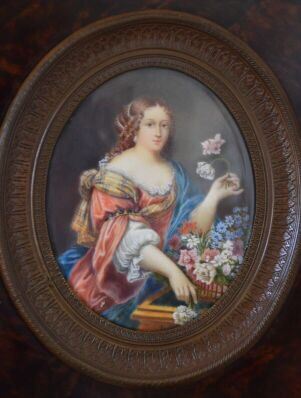 Deux miniatures : portrait de femmes tenant des fleurs dans le goût du XVIIIe siècleHaut : 20 ; Larg. : 17 cmHaut : 15 ; Larg. : 14 cm150128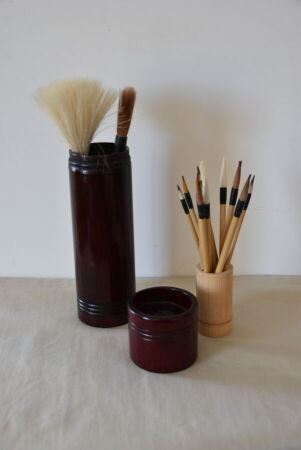 Lot de pinceaux et porte pinceaux50129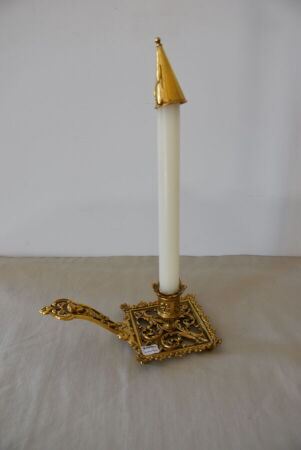 Flambeau à main en laiton ajouré avec éteignoir , Style NéogothiqueOn y joint une coupelle DAUM40130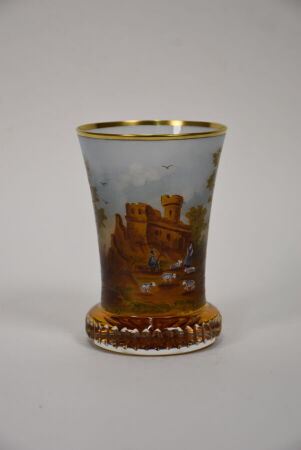 KOTHGASSER Anton (1769-1851) (Style de)Gobelet en cristal, à décor polychrome et or d'une scène champêtre dans un cartoucheDécor imprimé et rehaussé, signé "TS" Travail viennois de style BiedermeierHaut. : 12 ; Diam. (pied) : 7 cmInvendu131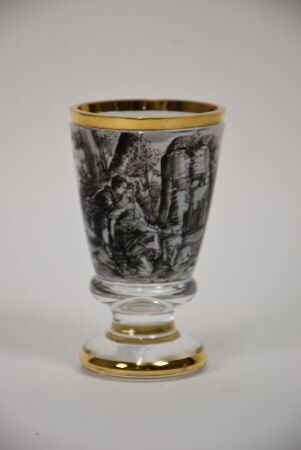 KOTHGASSER Anton (1769-1851) (dans le goût de)Gobelet en cristal sur piédouche, à décor polychrome et or de scène galanteDécor imprimé et rehaussé, signé "Hrdig ?"Travail viennois de style BiedermeierHaut. : 13 ; Diam. (pied) : 6 cmInvendu132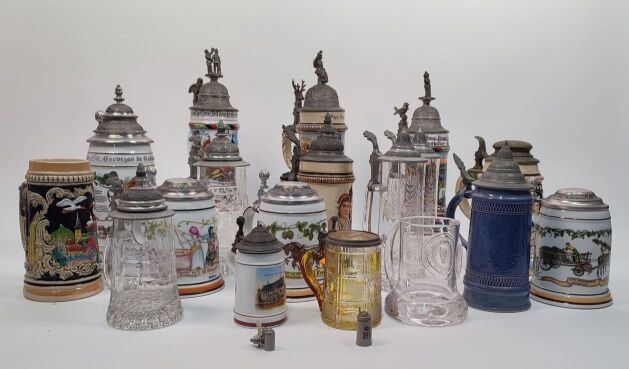 Lot de chopes en verres et en céramiques280133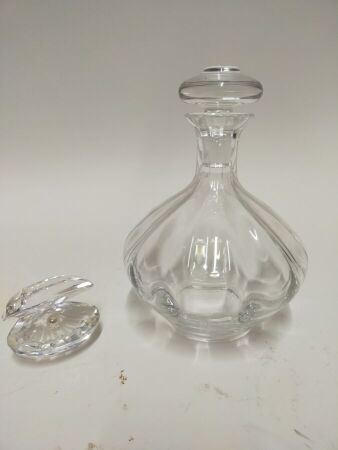 SAINT LOUIS flacon en cristal SWAROVSKI sujet coquillage en cristal20134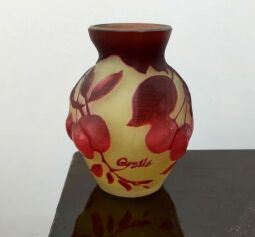 GALLEPetit vase à panse globulaire à décor dégagé à l'acide de cerises rouges sur fond jauneHaut. : 10 cm(col rodé)220135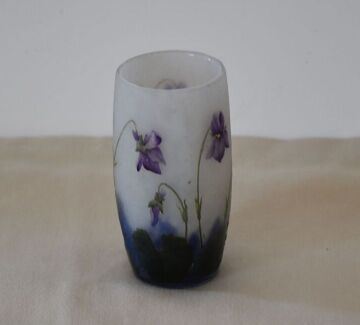 DAUM NancyPetit vase à décor violettes dégagés à l'acide(égrenures)1550136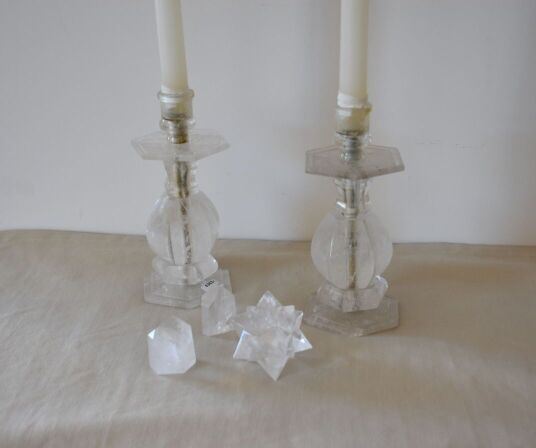 Lot en cristal de roche : deux flambeaux et trois élémentsHaut. : 23 cm600136,1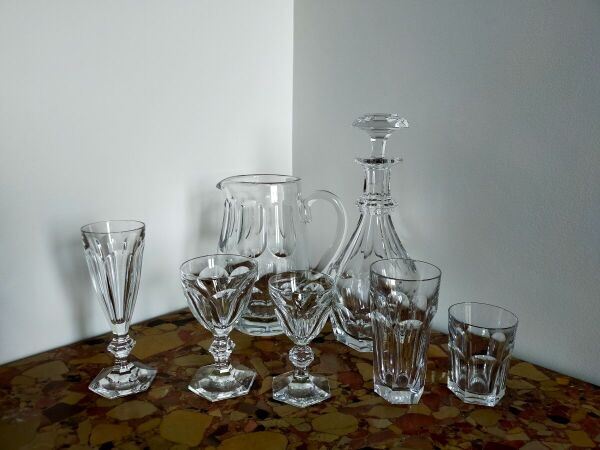 BACCARATModèle HarcourtPartie de service de verres en cristal comprenant :8 verres à eau8 verres à vin8 verres à vin blanc8 flûtes9 verres à orangeade8 gobeletsUne carafe et un pichet1900137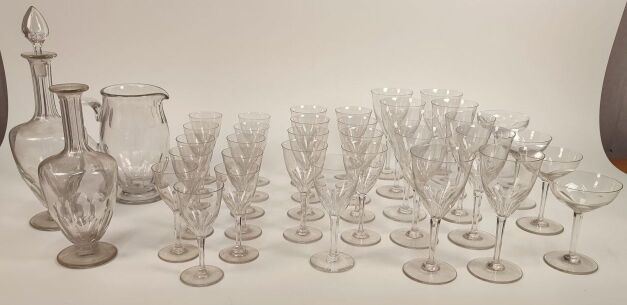 Partie de service de verres en cristal comprenant : - 4 coupes à champagne- 10 verres à eau- 9 verres à vin rouge- 11 verres à vin blanc- 1 pichet et 2 carafes120138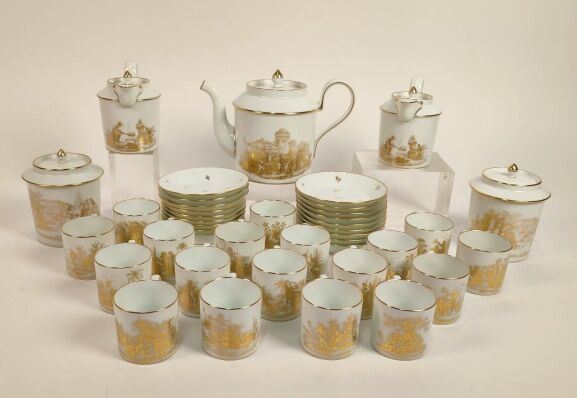 SEVRESPartie de service à café en porcelaine blanche à décor or d'après Develly  : histoire du café, comprenant 1 cafetière, 2 sucriers, 2 pots à lait, 18 tasses et sous-tassesMarque au revers5800139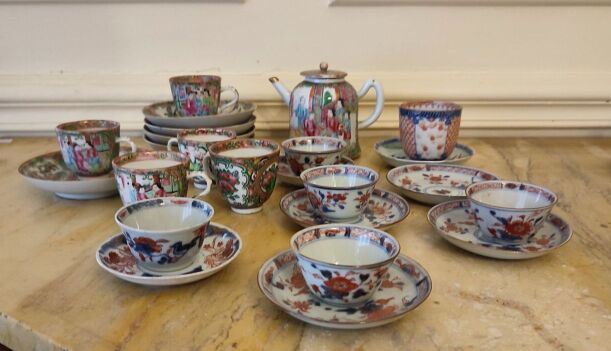 CHINE et JAPONEnsemble de tasses dépareillées et sorbets en porcelaine à décor Imari et en CantonOn joint une verseuse. (ébrechures) Total 13 pièces380140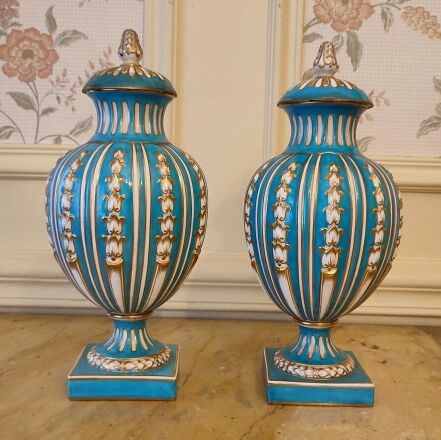 Paire de potiches couvertes, de forme balustre, en porcelaine dans le goût de SEVRES. Base carrée, piédouche cannelé à tors de lauriers, corps ovoïde à cannelures et frises de feuillages, et couvercle en dôme à fretel en fruit à graines sur une base à cannelures rayonnantes. Fond bleu turquoise à rehaut blanc et or. Marque apocryphe de SEVRES. Époque Napoléon III. Haut.  31 cm ; Long. : 8,5 cm ; Larg. : 8,5 cm(deux accidents, recollés aux couvercles)80141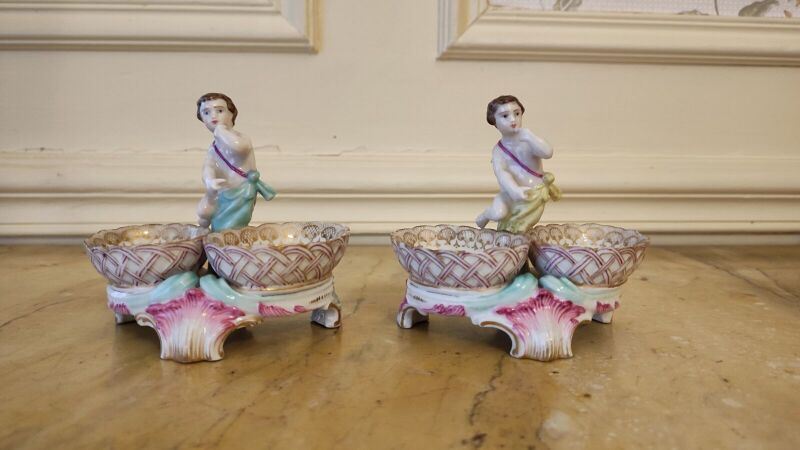 Paire de salerons double en porcelaine de SAXE. Terrasse tripode supportant un putti encadré de deux corbeilles ovales à décor doré et  simulant la vannerie, bouquets de fleurs au naturel.Marque en bleue sous couverte. XIXe siècle. (égrenures)Haut. : 10,5 cm ; Long. : 12 cm.180142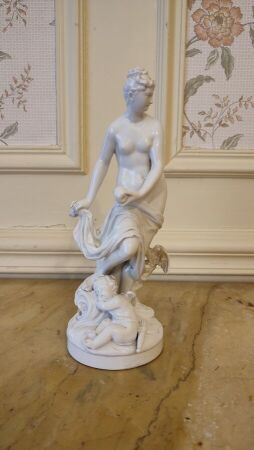 Statuette en porcelaine blanche de BERLIN."Vénus et Amour" XIXèmepetits accidentsHaut. : 26 cm.50143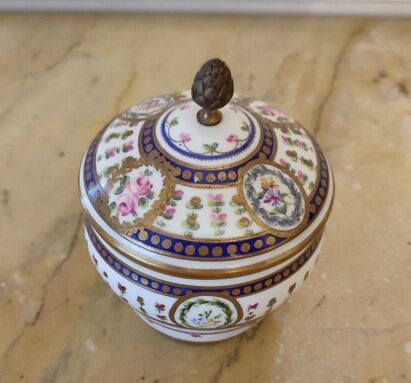 Genre de Sèvres, petit sucrier couvert en porcelaine; Marque apocryphe30144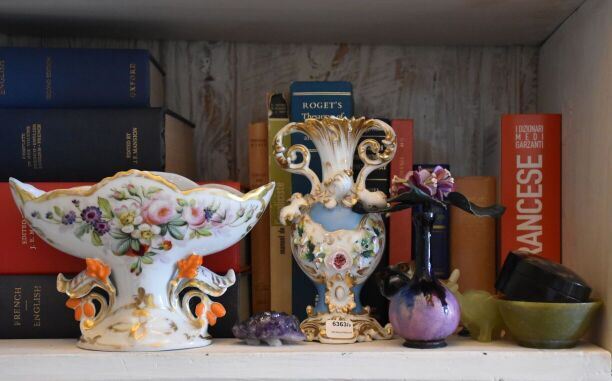 Lot de bibelots : deux vases en porcelaine, coupe en néphrite, deux sujets animaux, boîte en écaille et une vase en verre.5145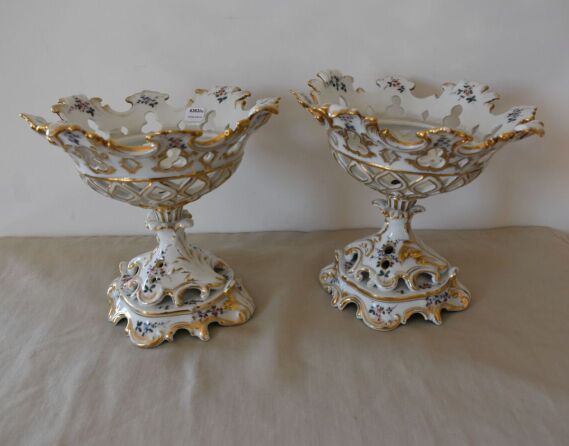 Deux coupes en porcelaine ajourée  or et décor floral, usures, XIXe siècleHaut. : 23 ; Diam. : 25 cm70146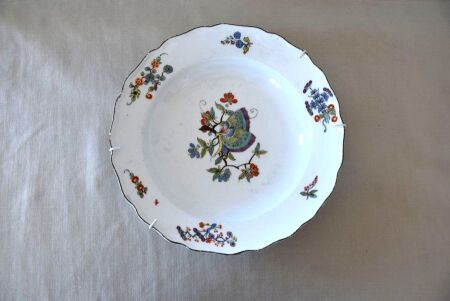 MEISSEN dans le goût de ChantillyAssiette creuse en porcelaineFin XVIIIe siècleMarquéeDiam. : 23 cm150147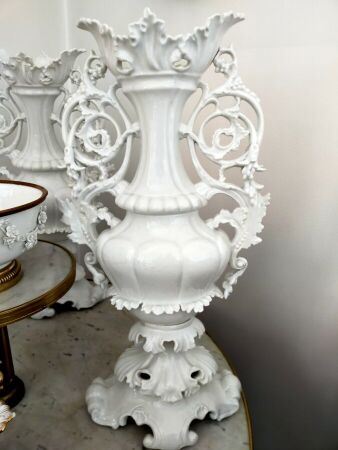 Deux grandes coupes en porcelaine formant  vase balustre de style rocailleHaut. : 54 ; Larg. : 27 ; Prof. : 18 cm120148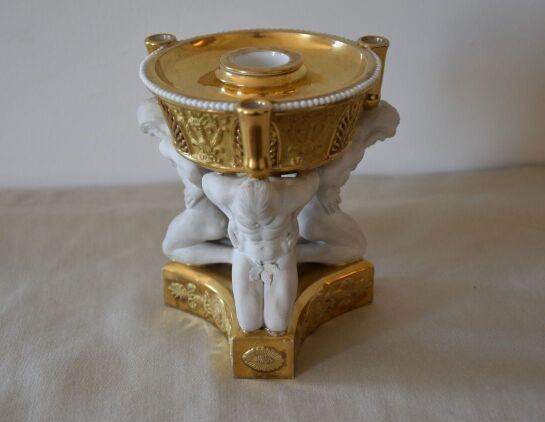 Encrier en porcelaine biscuit et or à décor de trois Atlantes. Second quart du XIXe siècle(petits accidents)Haut. : 14 ; Diam. : 13 cm500149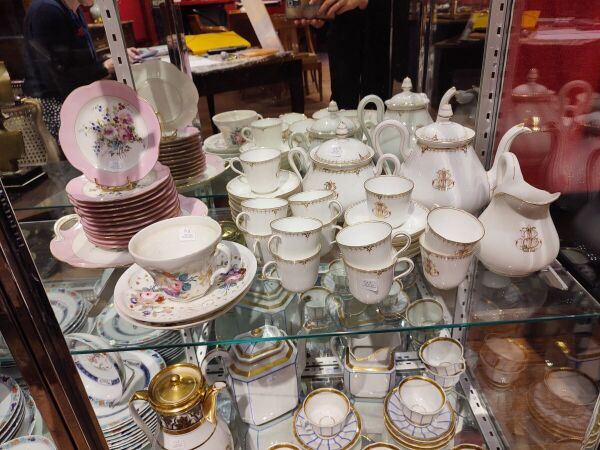 Lot de vaisselle dépareillée et dont Reynault et Limoges modèle320150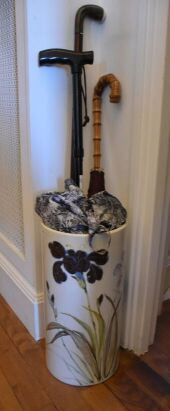 Porte parapluies en faïence à décor d'iris, Haut. : 41,5 cm8150,1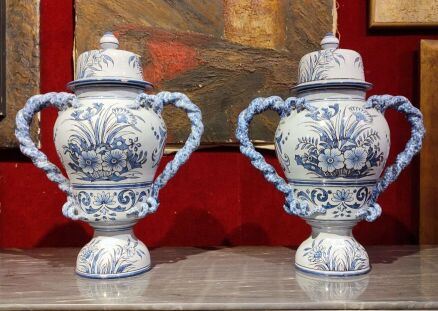 MONTAGNON, NeversPaire de vases couverts en faïence à décor de fleurs en camaïeu bleuHaut. : 42 cm(égrenures, petits manques)50151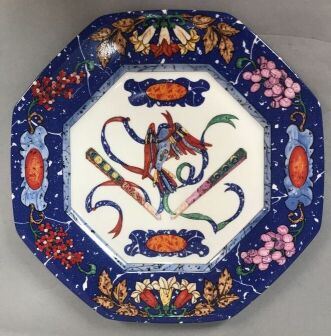 HERMES ParisPlat octogonale "Marqueterie" de pierres d'Orient et d'Occident Dans son emballage d'origineDiam. : 29 cm200152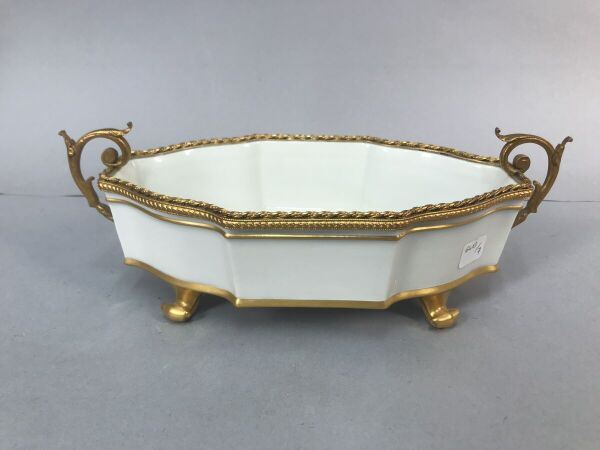 LIMOGESJardinière quadripode en porcelaine à décor de filets dorés, anses en bronze doré Haut. : 11 ; Larg. : 29,5 ; Prof. : 14 cm80153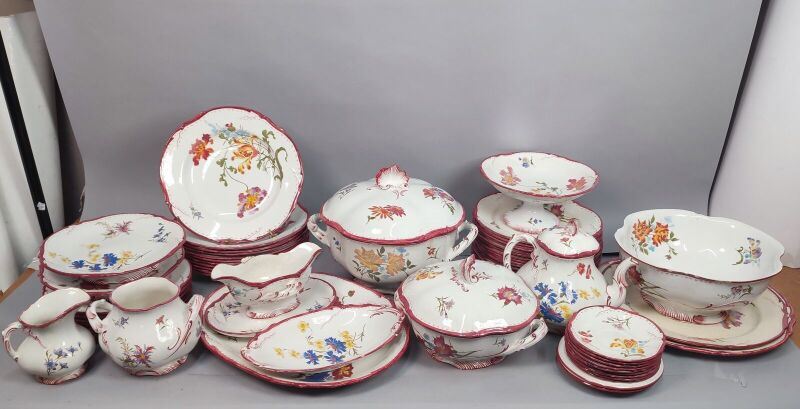 CREIL & MONTEREAUPartie de service de table en faïence, modèle OLGA, à décor polychrome de fleurs comprenant : -11 assiettes creuses- 16 assiettes plates- 8 assiettes à dessert- 9 sous-tasses- 1 plat de service ovale et 2 ronds- 1 légumier- 1 soupière- 1 saladier- 1 compotier- 1 ravier- 1 saucière- 2 présentoirs- 1 pot à lait, 1 théière, 1 sucrier (sans couvercle)- 2 dessous de bouteillesMarque au revers(fêles, égrenures et usures)700154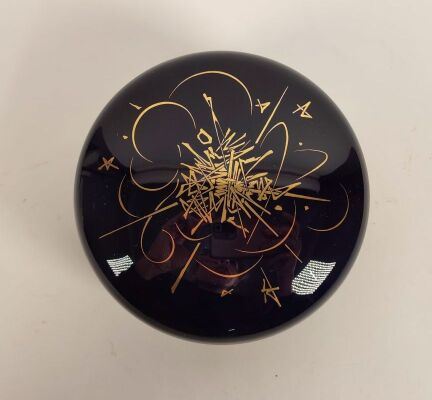 SEVRES par Georges MATHIEU (1921-2012)Boite ronde couverte en porcelaine à décor or sur fond bleuMarques au reversHaut. : 10 ; Diam. : 15,5 cmOn y joint une paire de vases et un vide-poche au même décor500154,1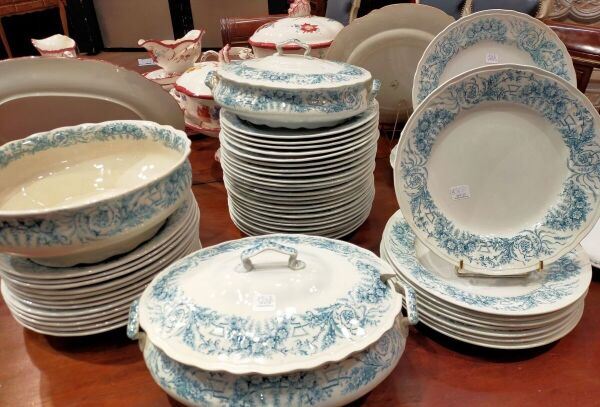 SAINT AMAND ET HAMAGEPartie de service de table en faïence à décor bleu d'une frise de fleurs et rinceaux550155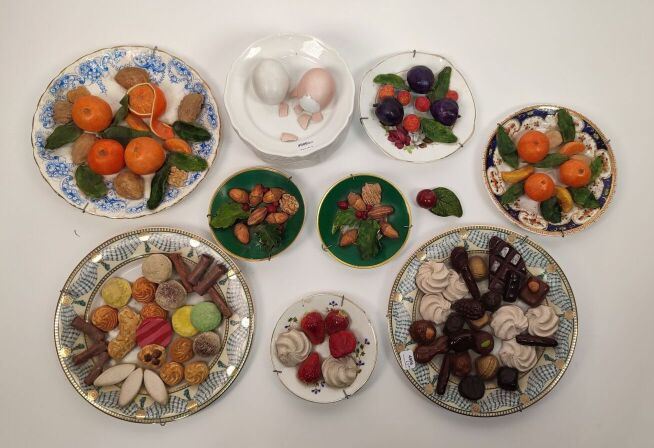 Lot de trompes l'oeil en céramique, signés Christine VIENNET1200156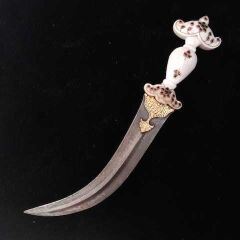 Exceptionnel poignard dit Jambiya. La poignée en cornaline de forme galbée sculptée aux extrémités en forme de quillon ornée et incrusté de cabochons en kundan à décor floral, les filet damasquinés or. La lame en acier damassé dotée d'une forte nervure centrale ornée de deux médaillons polylobé gravés à l'or de rinceaux.Inde, RajasthanLong. : 38 cmInvendu157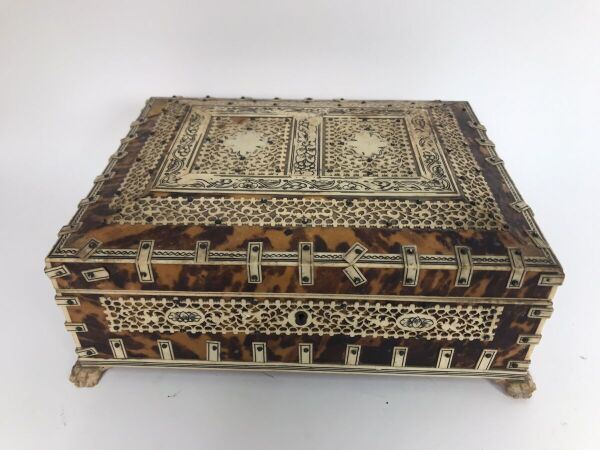 Coffret en bois de santal plaqué d'écaille en marqueterie d'os à rinceaux, accidents et manquesHaut. : 9 ; Larg. : 24 ; prof. : 19 cmInvendu158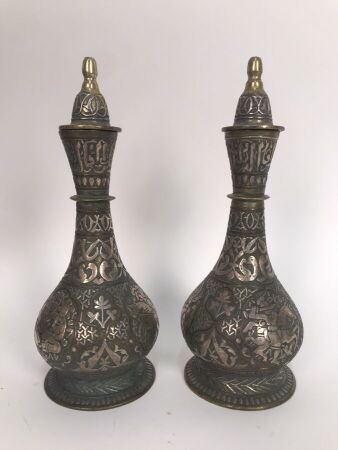 Paire de flacons balustres couverts en dinanderie à décor de cavaliers dans des mandorles sur fond végétal. Haut. : 25 cmInvendu159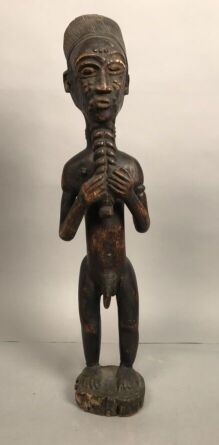 Sculpture africaine début XXeHaut. : 52 cm(manques)Invendu160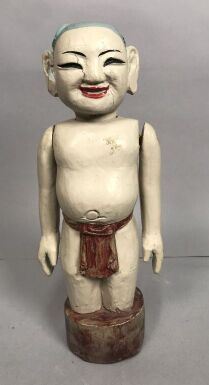 Japon, XXeFigurine aux bras articulés en bois polychromeHaut. : 34 cm(manques, légères fentes)Invendu161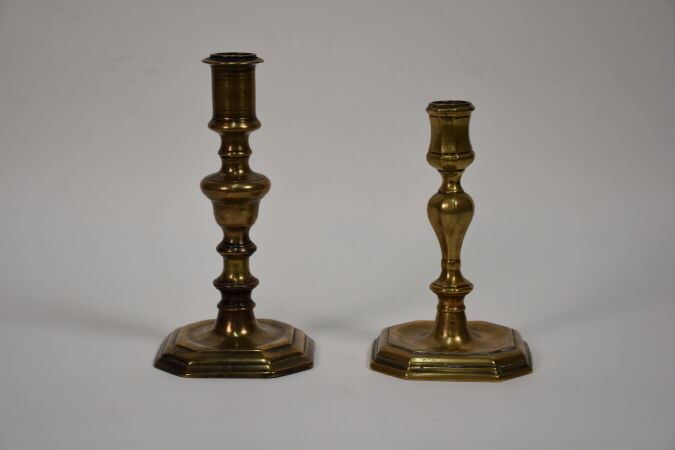 Deux bougeoirs en bronze à fûts en balustre à facettes, bases octogonales moulurées et hauts binets à pans. Seconde moitié du XVIIe siècle.Haut. : 17,8 cm120163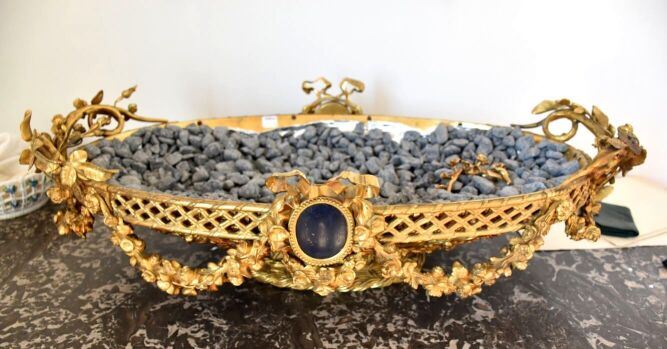 large coupe en bronze doré à l'imitation de la vannerie  ornée de médaillons rubannés et guirlandesÉpoque Napoléon IIIHaut. : 20 ; Larg. : 74 ; Prof. : 41 cm1000164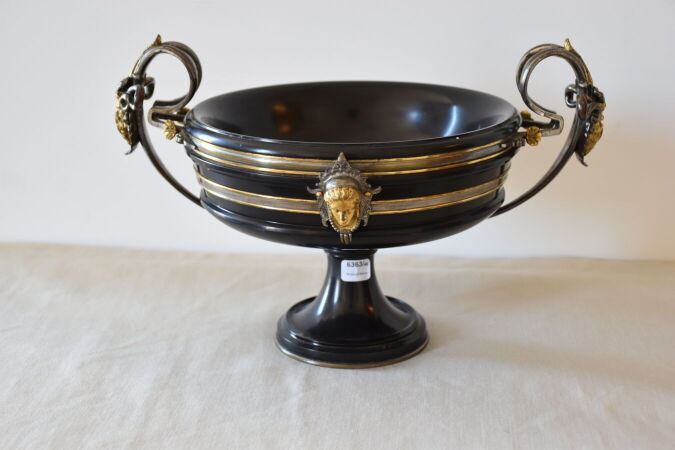 F. BARBEDIENNECoupe sur piédouche en marbre noir, monture en bronze doré, les prises à décor de têtes de satyres et serpentsÉpoque XIXe siècleHaut. : 23 ; Diam. : 24 cm450165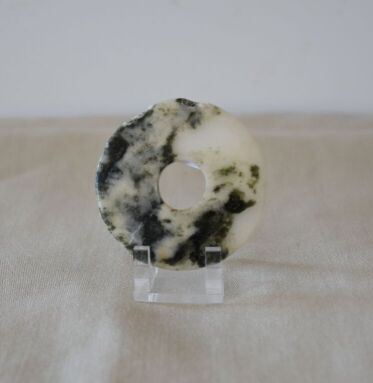 Petit disque Diam. : 6 cm20166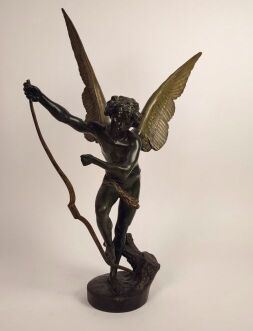 Mercure ailé en réguleHaut. : 62 cm(accidents)70167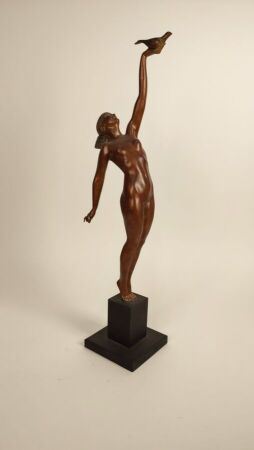 Statuette représentant un nu féminin à l'oiseau en compositionHaut. : 60 cm(accidents)120168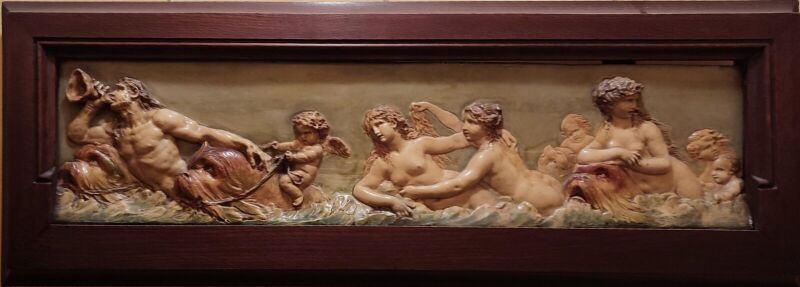 Frise en céramique "Neptune"Haut. : 20,5 ; Larg. : 85 cm200169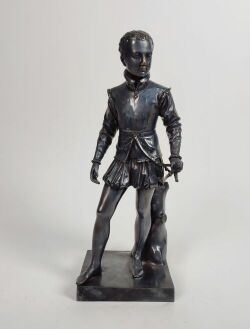 BOSIO d'après, Henri IV enfantFonteHaut. : 37 cm150170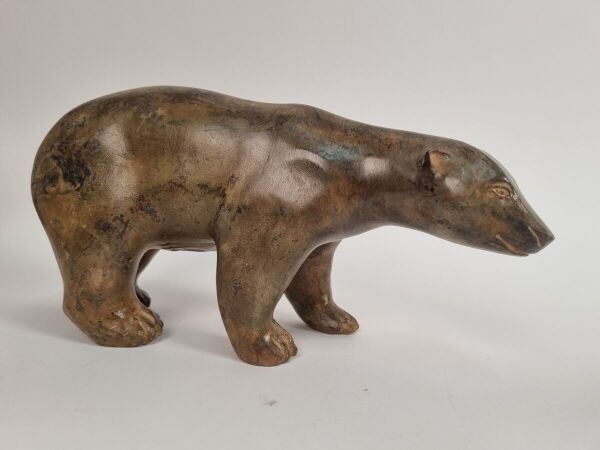 Pierre CHENET (XXe-XXIe)Ours à l'arrêtBronze à patine brune nuancécachet sous l'abdomen en creux16 x 31 x 10 cmInvendu171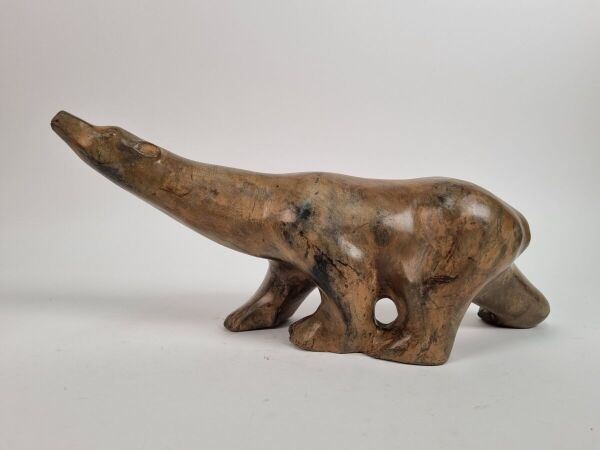 Pierre CHENET (XXe-XXIe)Ours à l'arrêtBronze à patine brune nuancécachet sous l'abdomen en creux16 x 31 x 10 cmInvendu172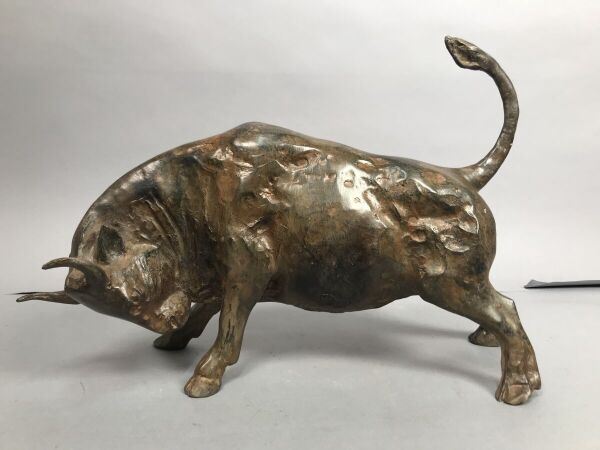 P. CHENE (XXe siècle)Taureau en bronze patinéCachet de signatureHaut. : 27.5 ; Long. : 41 cm380173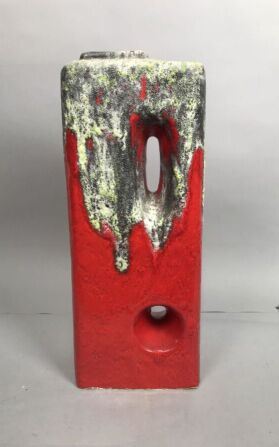 Ensemble de 4 céramiques Vallauris et divers100174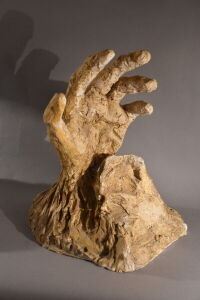 Ecole moderne Attribué à Gérard DUCOS. Main. Platre patiné Haut. :  32 cm100175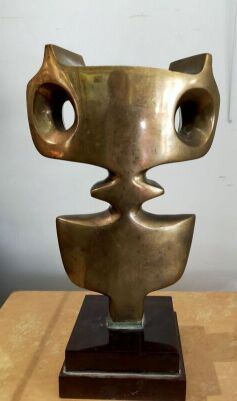 MICHAEL HibouBronze doréSigné, Numéroté 10 et daté 1978Haut. : 24 cm (sans le socle)220176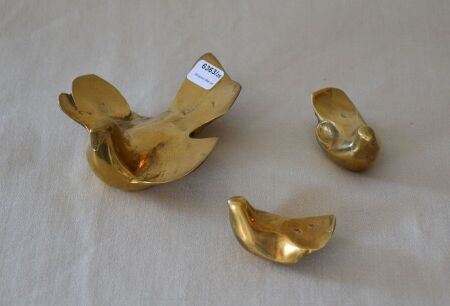 Trois oiseaux en bronze40177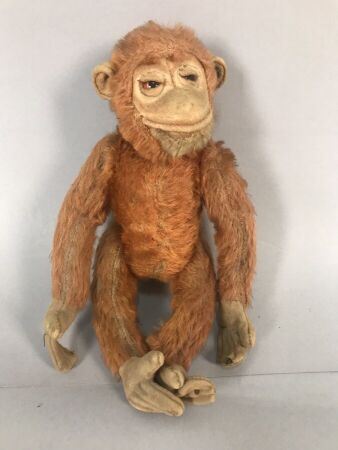 Peluche de singeVers 190010178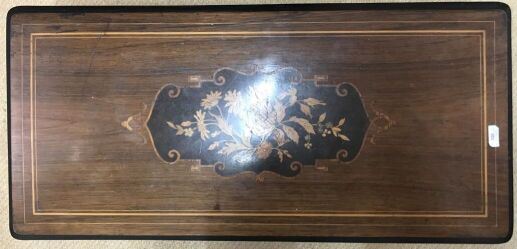 Boîte à musique en palissandre décoré d'un cartouche de fleurs à 6 caillonsEn état de fonctionnementLong.: 70 cm(manque une dent)850179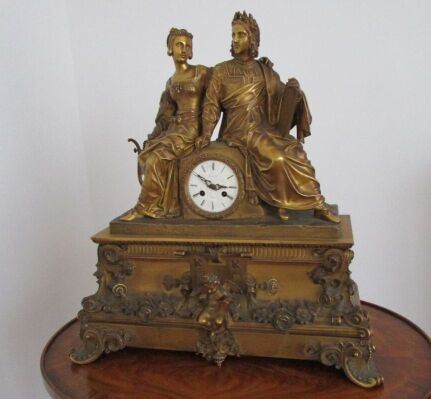 Pendule en bronze doré, scène de troubadourCadran signé "Bataille à Orléans"XIXe siècleHaut. : 59 ;Larg. : 56,5 ; Prof. : 22 cm1900180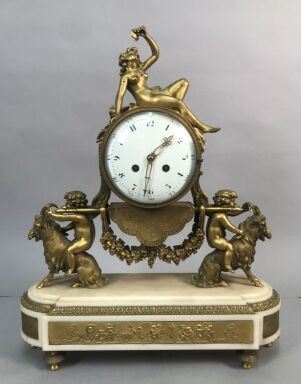 Pendule de style Louis XVI en bronze doré à décor de femme et de putti chevauchant des béliers. Socle en marbre blanc orné d'un plaque bas relief sur le thème de l'amour et repose sur six piedsHaut. : 48 ; Larg. :  40 ; Prof. :15 cm750181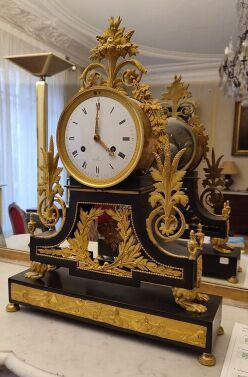 Pendule en bronze doré et patine. Elle repose sur quatre pieds griffe reposant sur un contre socle à décor d'angelots de bronze doré en bas relief. Le cadran en bronze doré est supporté par une base en bronze patiné Travail du début du XIXe siècle Haut. : 57 ; Larg. : 44 ; Prof. : 13 cm1300182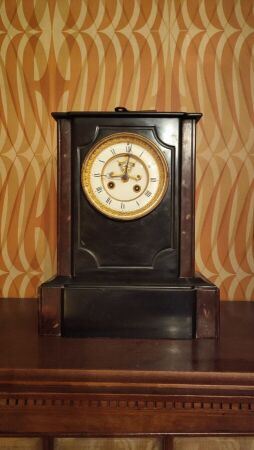 Pendule borne en marbre noirHaut. : 37 ; Larg. : 30 ; Prof. : 15,5 cm20183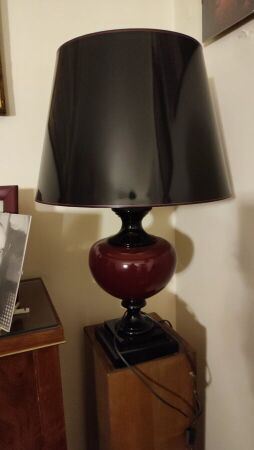 Paire de pieds de lampe modernes en céramique noire et grenat120184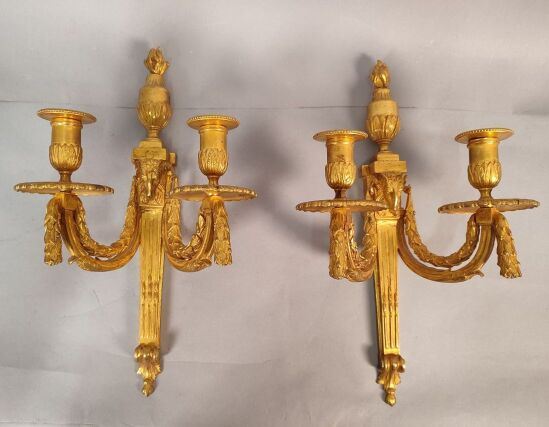 Paire d'appliques en bronze redoré à deux bras de lumière à décor de tores de lauriers et tête de bouc, surmontées d'un pot à feuStyle Louis XVIHaut. : 41 cm380185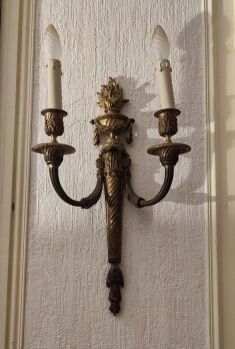 Paire d'appliques de style Louis XVI en bronze ciselé et doré.Fût en carquois, surmonté d'une cassolette enflammée.Deux bras de lumière en console avec binet en feuille d'acanthe. Fin XIXe siècle.Haut. : 51 cm ; Long. : 31 cm.300187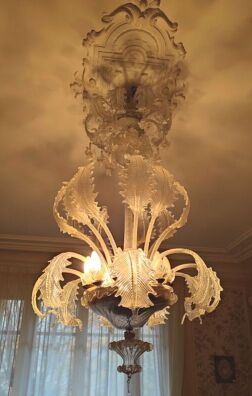 Important lustre en verre de Venise (Murano). Riche décor imitant une fontaine avec neuf retombées. Axe central à côtés torses. Les lumières sont disposées en frise, en pourtour de la coupe basse. Début XXème. (petits accidents)Haut. : 128 cm. Avec éléments supplémentaires en cartonVENDU SUR DESIGNATION, A récuperer Paris 16650187,1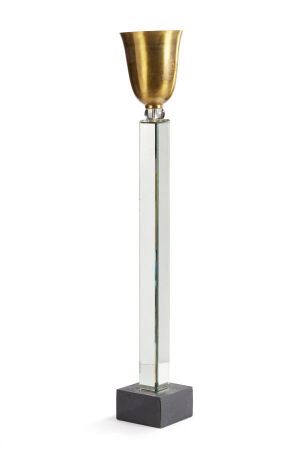 Travail français du XXe siècleLAMPADAIREbois noirci, miroir, laiton et verreHaut.176,5 cm200188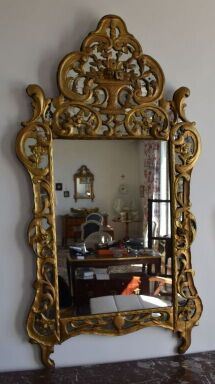 Miroir à parecloses en bois sculpté et redoréStyle Louis XVHaut : 168 ; Larg. : 88 cm300189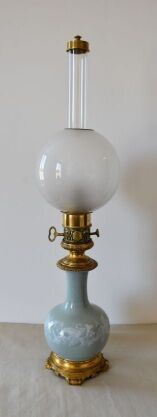 Pied de lampe en céramique céladon de forme balustre à décor floral.Haut. : 74 cm120190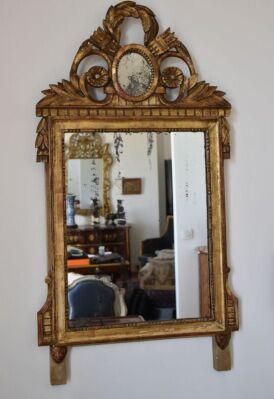 Petit miroir à fronton ajouréStyle Louis XVI, XIXe siècleHaut. : 95 ; Larg. : 52 cm230191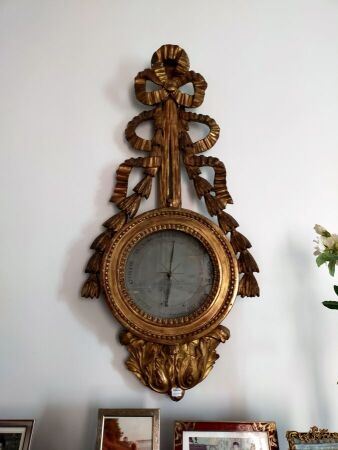 Baromètre en bois  doré à décor de rubans et guirlandes de fleurs de lauriersFin XVIIIe siècleHaut : 49 cmAccidents350192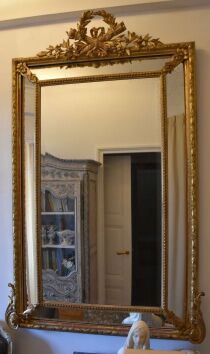 Miroir à parecloses à décor d'un trophée, carquois, feuilles, lauriers et frises de perlesStyle XVIIIe, moderneHaut. : 88 ;350193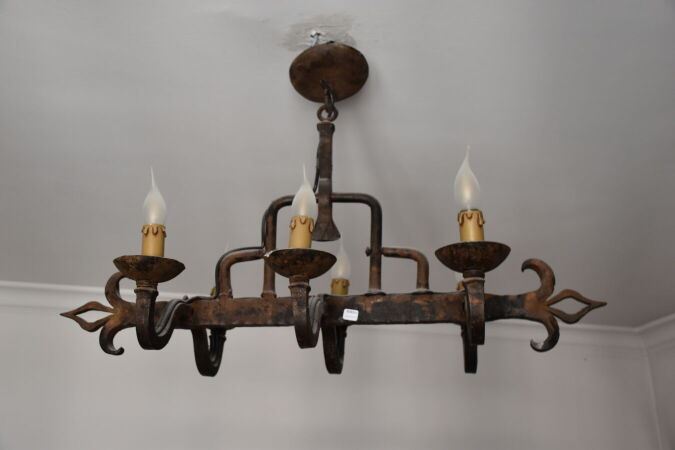 Lustre en fer forgé à six feux à décor de fleurs de lysHaut. 54 : ; Larg. : 80 ; Prof. : 5 cm20194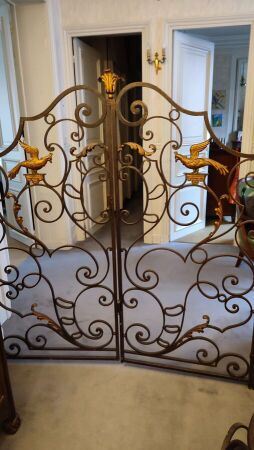 Deux paires de grilles de séparation en fer forgé, style Louis XVHaut. : 154; Larg. : 168 cm5500195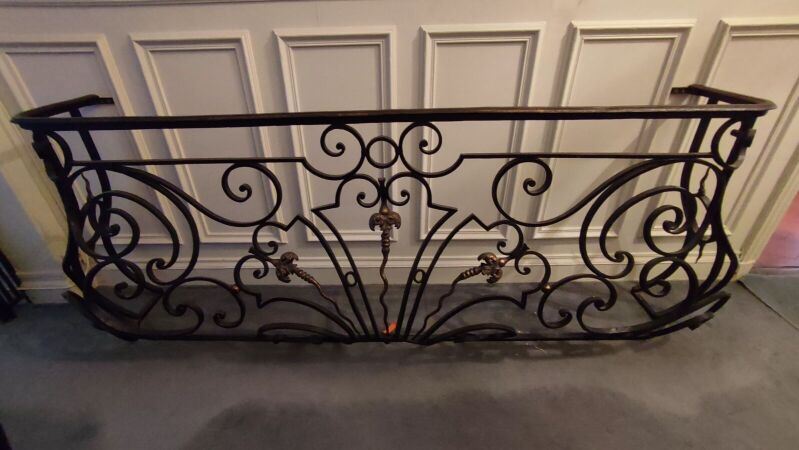 Balustrade  de style Louis XV en fer forgé, travail artisanal du XIXèmeHaut. : 85 ; Larg. : 235 ; Prof. : 48 cm900196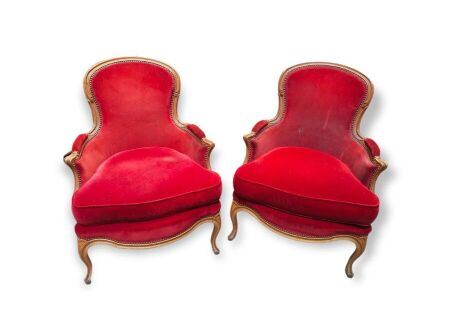 Paire de bergères en merisier, garniture en velours rougeHaut. : 90 ; Larg. : 68; Prof. : 58 cm120197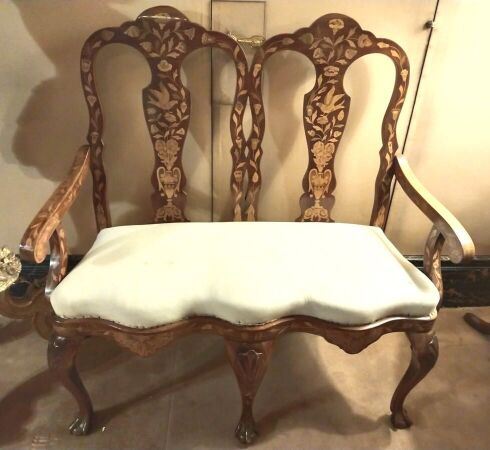 Banquette à dossier ajouré en bois marqueté à décor d'oiseaux et de vases fleurisLes pieds moulurés à décor de coquille et de griffesTravail Hollandais du XIXeHaut. : 114 ; larg. : 112 ; prof. : 52 cm220198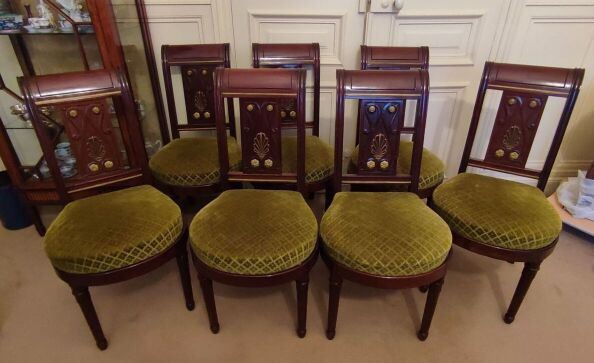 Ensemble de quatorze chaises en acajou de style Directoire.Elles reposent sur des pieds postérieurs en sabre et des pieds antérieurs fuselés et bagués. Haut. : 89 cm ; Long. : du dossier : 33 cm(rayures d'usage, accidents, restaurations)650198,1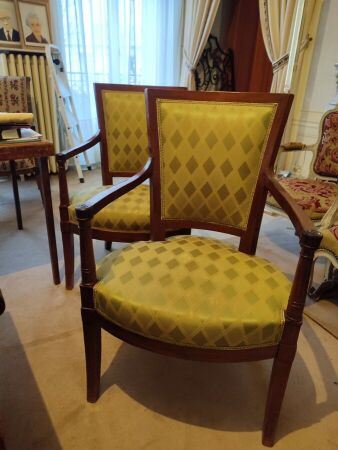 Paire de fauteuils en acajou mouluré, les pieds sabre, un dossier en trapèze dégagé en cabrioletÉpoque Directoire. Haut. : 88,5 cm ; Haut. sous ceinture : 29 cm; Larg. du dossier : 45 cm(usures)100200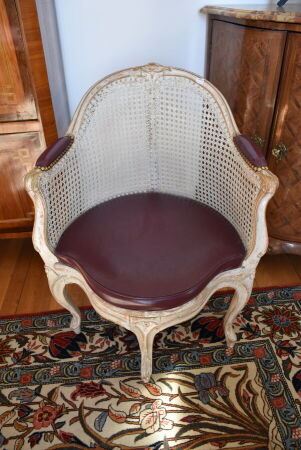 Fauteuil de bureau carré en bois rechampi blancÉpoque Louis XVHaut. : 45 ; Larg. : 63 ; Prof. : 45 cm restaurations900201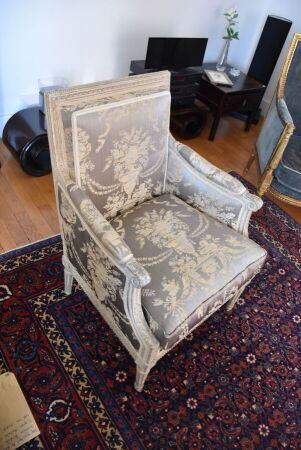 Bergère en bois laqué blanc mouluré  et sculpté en bois laqué blancStyle Louis XVIHaut. : 86 ; Larg. : 53 ; Prof. : 69 cm900202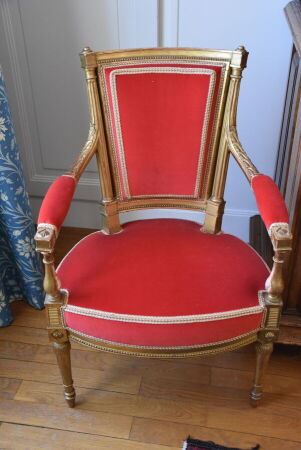 Deux fauteuils cabriolet en bois doréStyle DirectoireHaut. : 88 ; Larg. : 56 ; Prof. : 37 cm280203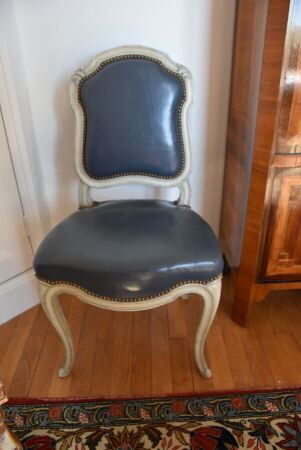 Suite de quatre chaises de  forme violonée en bois laqué blanc rechampi bleu. Garniture en simili cuirStyle Louis XVHaut. : 96 ; Larg. : 51 ; Prof. : 53 cm250204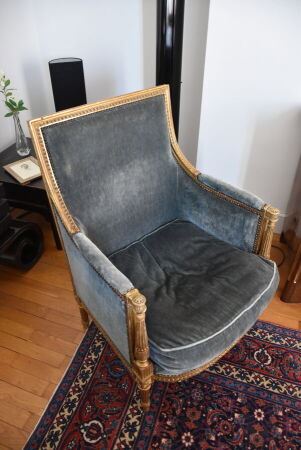 Bergère en bois doré et sculpté à colonnes détachéesStyle Louis XVIHaut. : 94 ; Larg. : 60 ; Prof. : 60 cm250205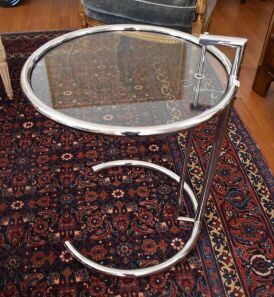 Eileen GREY (1878 - 1976) (d'après)Table d'appoint en métal chromé et verre Modèle E1027, rééditionHaut. : 66 ; Diam. : 51 cm200206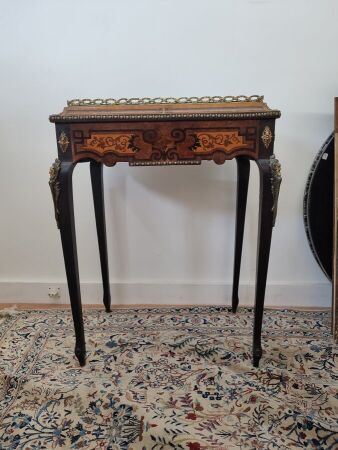 HOLLANDEPetite jardinière en bois de placage à décor marqueté et bois de placageXIXe250207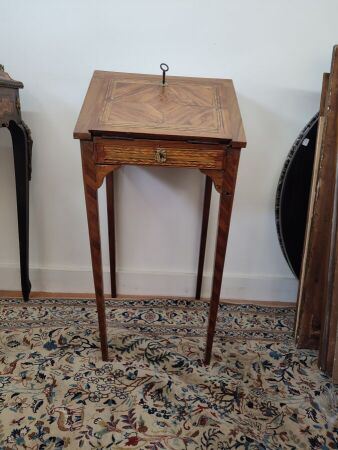 Table écritoire en placage ouvrant par un tiroir et un abattant, pieds gainesStyle Louis XVI, 1ère moitié du XIXe (manques placage) Haut. : 79 ; Larg. :  37 ; Prof. :  37 cm90208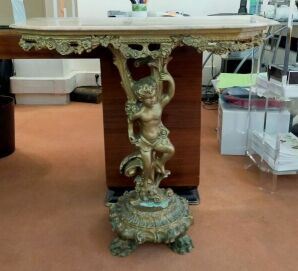 Console d'applique en bois doré à décor d'angelotsdessus marbre(accidents)Haut. : 79 ; Larg. : 81 ; Prof. : 27 cm120209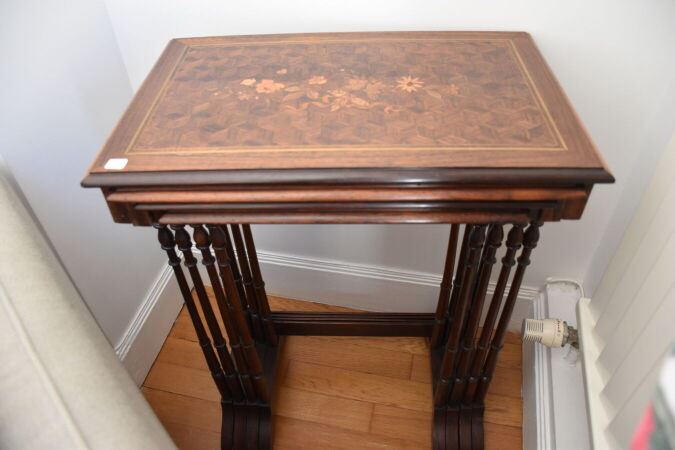 Quatre tables gigognes marquetéesHaut. : 74 ; Larg. : 56 ; Prof. : 35 cm50210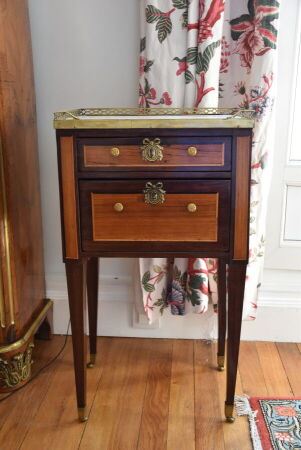 Petite table de salon  en marqueterie ouvrant à deux tiroirs en ceinture, pieds gaine . Dessus en marbre. En partie du XVIIIe siècleHaut. : 74 ; Larg. : 41 ; Prof. : 29 cm350211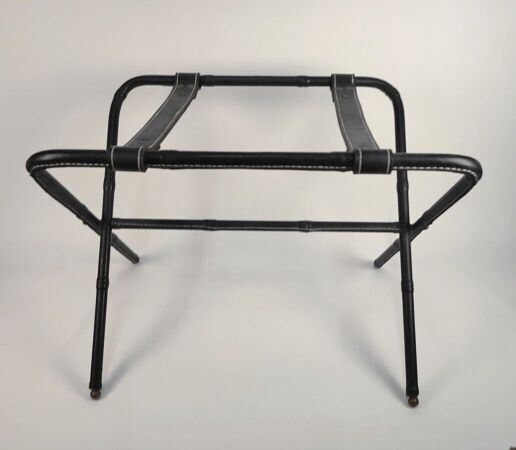 Jacques ADNET, dans le goutPorte-bagages en cuirHaut. : 45 ; Larg. : 62 ; Prof. : 41 cm350212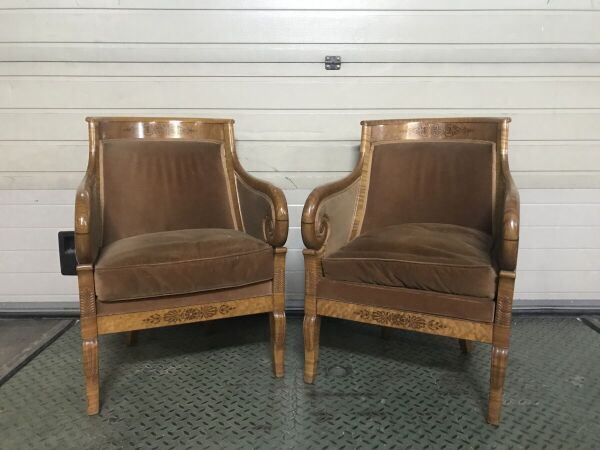 Paire de bergères Charles X  accotoirs à enroulement, repose sur des pieds galbés et sabres.Garnies d'un velours marron(petits accidents au placage)Haut. : 84 ; Larg. : 59 cm650212,1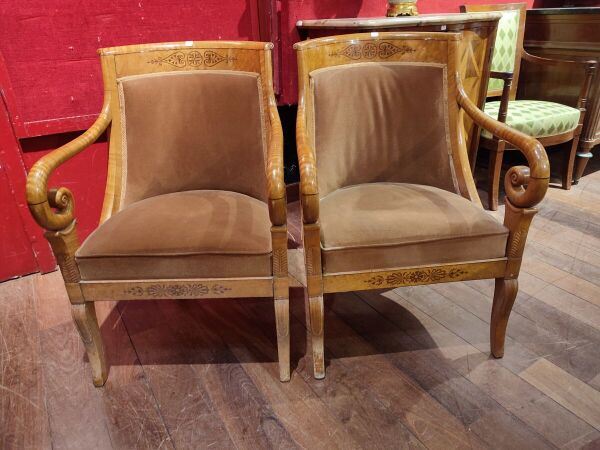 Paire de fauteuils gondole en placage de bois clair marqueté de d'amarante Epoque charles X600213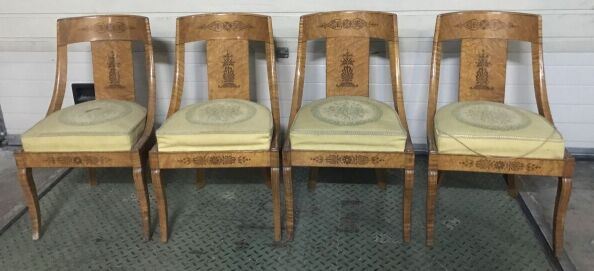 Suite de 4 chaises en placage de loupe de bois clair et marqueterie Charles X, dossier gondole et reposant sur des pieds galbés et sabres.Garni d'un tissu verts à médaillon floral(accidents au placage, vermoulus)Haut. : 80 ; Larg. : 49 cm700214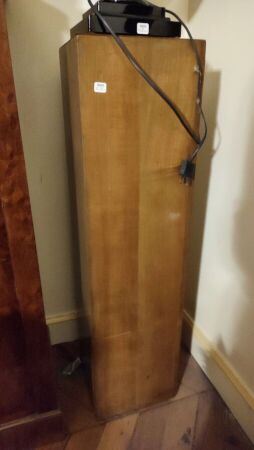 Ensemble de deux gaines en laqueHaut. : 95,5 ; Larg. : 25 ; Prof. : 25 cmHaut. : 125 ; Larg. : 33,5 ; Prof. : 32 cm accidents90215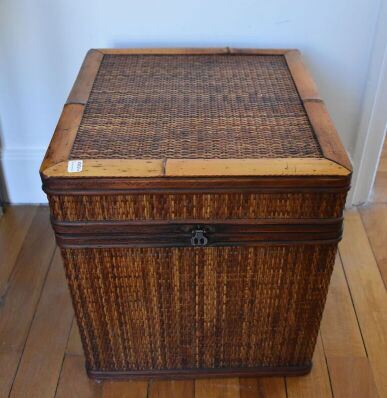 Lot : petite malle en vannerie et bambou, table en bois exotique de style Extrême Orient Haut. : 40 ; Larg. : 36 ; Prof. : 37 cm (petite malle)Haut. : 49 ; Larg. : 51 ; Prof. : 30 cm (petite table)40216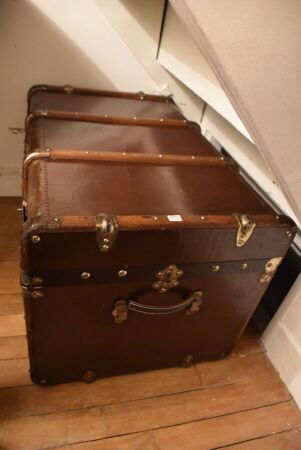 Malle de voyageHaut. : 45,5 ; Larg. : 75 ; Prof. : 49 cm250217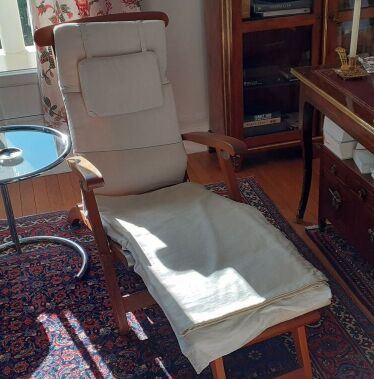 Transat en bois exotique moderneHaut. : 63 ; Larg. : 38 ; Prof. : 150 cm100221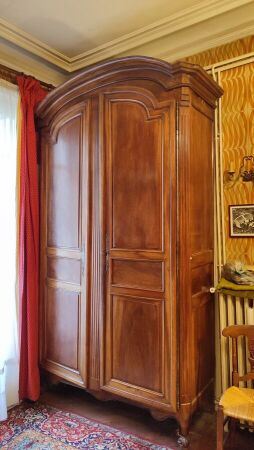 Grande armoire en noyer ouvrant par deux portes à sommet cintréTravail régional, début d'époque XIXe siècle. Haut. : 280; Larg. : 150 ; Prof. : 66 cmVENDUE SUR DESIGNATION,  A récupérer Paris 1620222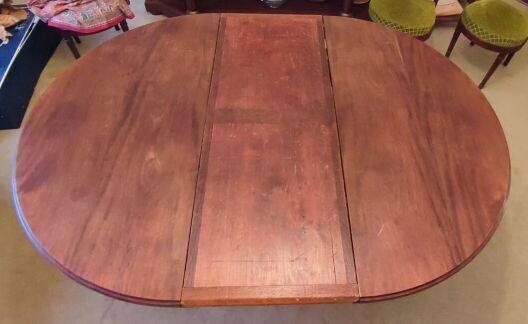 Table de salle à manger de style Directoire, de forme ronde, en acajou. Piètement à quatre pans incurvés, ornés de décor en bronze et frise de rais de coeur. XIXe siècle.Six allonges en bois blanc teinté acajou (dimensions diverses)Haut. : 71,5 cm ; Diam. : 135 cm.400223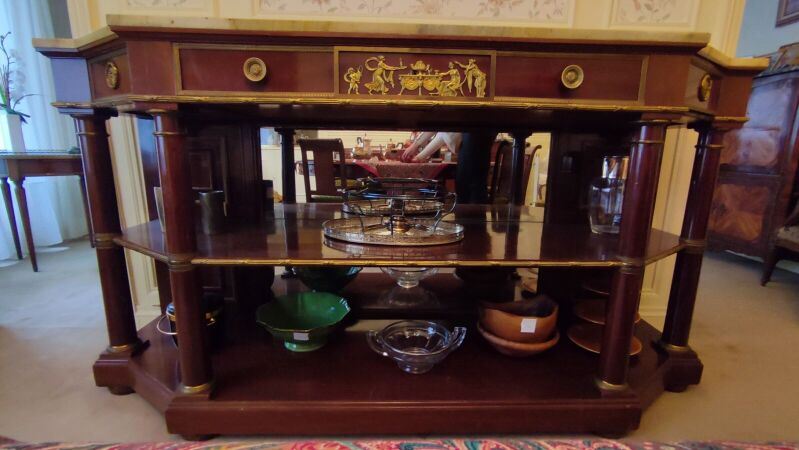 Console en acajou, reposant sur quatre pieds.La ceinture comporte une rangée de trois tiroir dont le central est orné d'une scène d'intérieur antique en bronze. Plateau roux.Signée A CHEVRIE, 7 rue Debelleyme, à Paris. Style Empire.Haut. : 106,5 cm ; Long. : 201 cm ; Prof. : 59 cm. VENDUE SUR DESIGNATION, lieu d'enlèvement Paris 16800224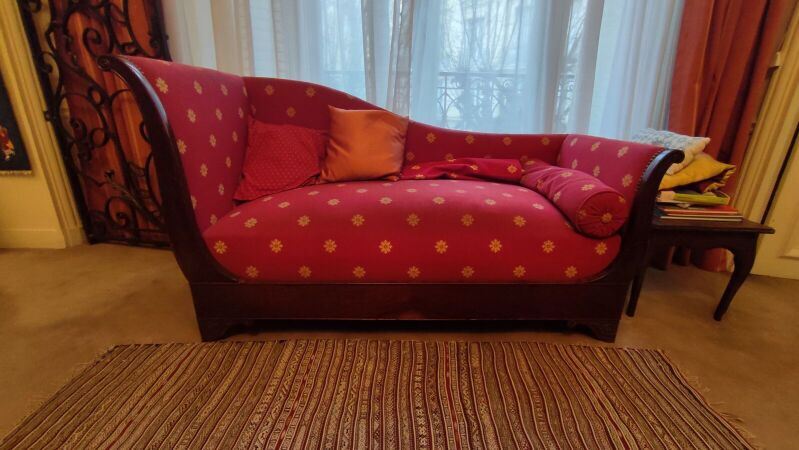 Méridienne en acajou et placage d'acajou. Montants en console d'inégale hauteur terminés en enroulement. Garniture de tissu rouge à étoile jauneÉpoque Restauration. Petits manquesHaut. : 94 cm ; Larg. : 156 cm ; Prof. : 68 cm.150225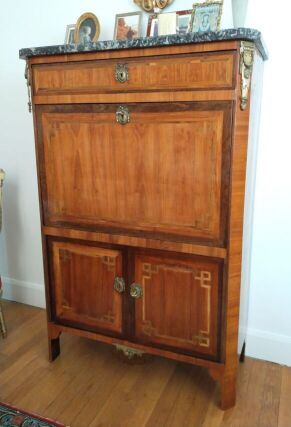 Secrétaire à abattant en placage de bois de rose, d'amarante  et de bois teinté à décor en marqueterie à la grecque. Dessus en marbre Style Louis XVI - XIXe siècle(Sauts de placage, accidents, restaurations)Haut. : 140 ; Larg. : 90 ; Prof. : 40 cm300226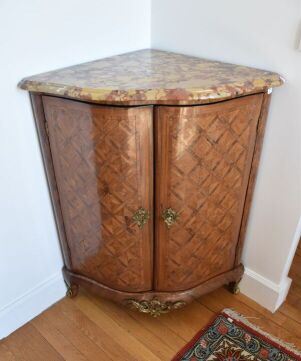 Encoignure à façade galbée à décor de croisillons en marqueterie. Dessus marbre brèche d'Alep. Époque XVIIIe siècle. Remise en l'état, bronzes rapportésHaut. : 99 ; Larg. : 58 ; Prof. : 56 cm1000227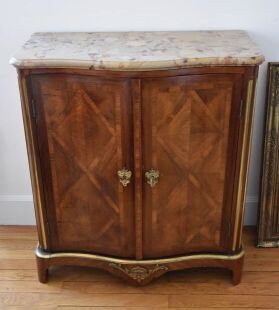 Petite commode à deux portes en bois de placage, les montants cannelés foncés de cuivre, dessus marbre AlepÉpoque XVIIIe siècleRemise en l'étatHaut. : 87 ; Larg. : 79 ; Prof. : 43 cm1600228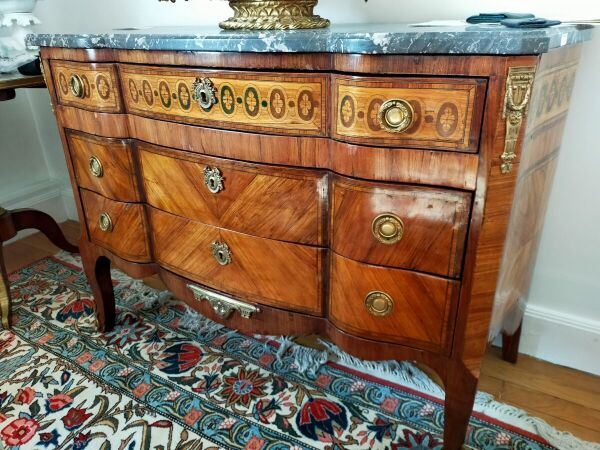 Commode galbée en bois de placage ouvrant à trois tiroirs. Dessus marbre gris En partie du XVIIIe siècle. Entièrement restaurée. Bronzes rapportésHaut. : 84 ; Larg. : 120 ; Prof. : 50 cm650229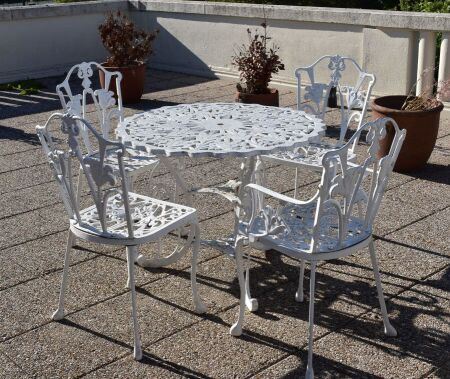 mobilier de jardin en métalHaut. : 70 ; Diam. : 90 cmHaut. : 90 ; Larg. : 40 ; Prof. : 40 cm220230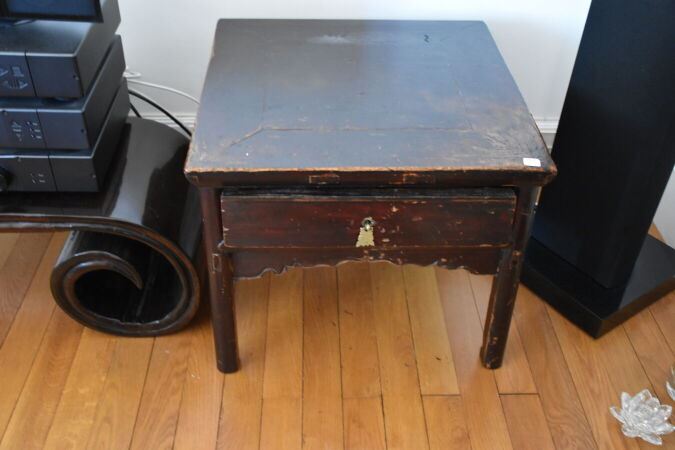 Lot de deux meubles en bois exotique de style chinois : console basse et  bout de canapéHaut. : 29 ; Larg. : 150 ; Prof. : 31 cmHaut. : 41 ; Larg. : 51 ; Prof. : 51 cm20231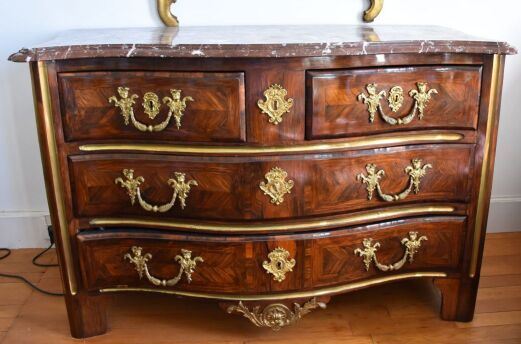 Commode à façade galbée en marqueterie ouvrant à quatre tiroirs sur trois rangs, cannelures foncées de laiton. dessus marbre mouluréEntièrement restaurée, les bronzes rapportés.Haut. : 81 ; Larg. : 123 ; Prof. : 61 cm2500232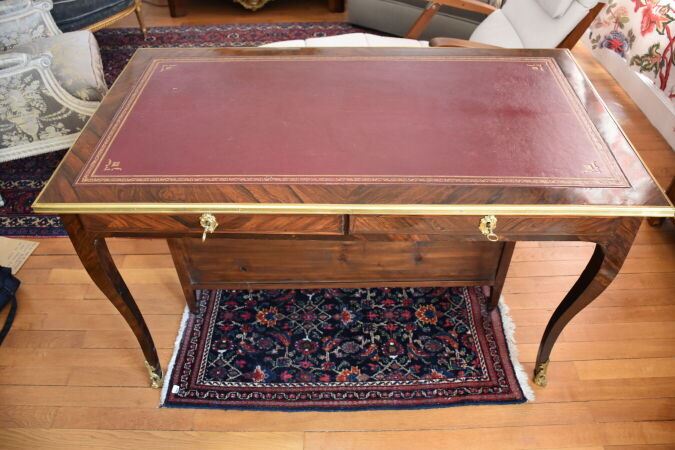 Bureau plat en placage de palissandre ouvrant à deux tiroirs en ceinture, pieds cambrés.En partie du XVIIIe siècle.Haut. : 74 ; Larg. : 120 ; Prof. : 67 cm850233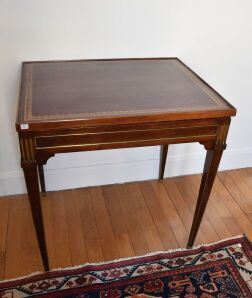 Table Trictrac en acajou, les pieds en gaine, le plateau à décor de paysage en laque d'Extrême OrientStyle Louis XVI, XIXe siècleHaut. : 73 ; Larg. : 74 ; Prof. : 21 cm manque un sabot800234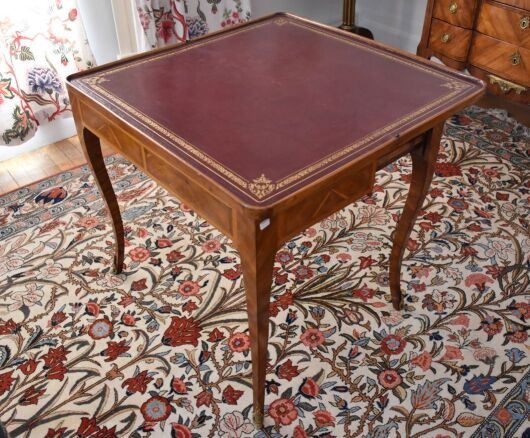 Table à jeu en marqueterie, le plateau en porte feuille, les pieds galbés.XVIIIe siècle.Remise en l'étatHaut. : 71 ; Larg. : 80 ; Prof. : 80 cm180235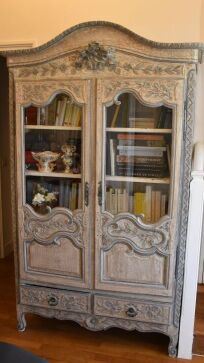 Meuble bibliothèque en bois cerusé blanc à deux portes vitrées, Style provençal, moderneHaut. : 214 ; Larg. : 118 ; Prof. : 41 cm250236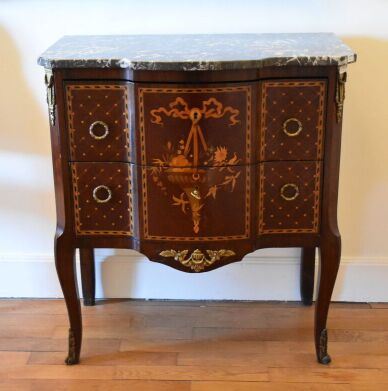 Petite commode sauteuse à façade galbée marquetée à décor de croisillons et vasques fleuris et rubannés ouvrant à deux tiroirs Style TransitionHaut. : 82 ; Larg. : 73 ; Prof. : 37 cm250237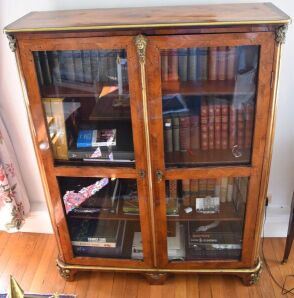 Bibliothèque en bois de plaquage marqueté de frisage en à deux portes vitrées Style Louis XIVHaut. : 145 ; Larg. : 103 ; Prof. : 30 cm750238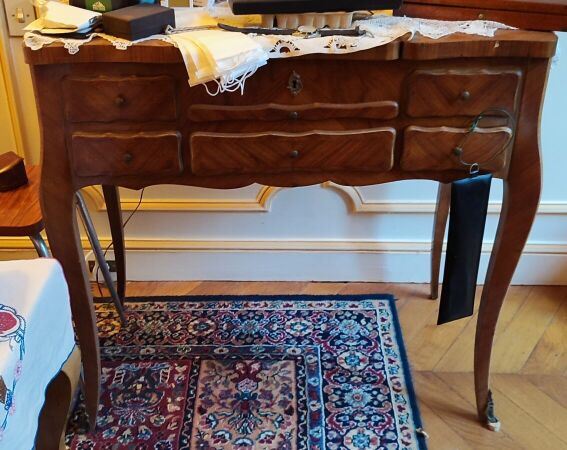 Coiffeuse en placage de frisage de style Louis XVRegroupé239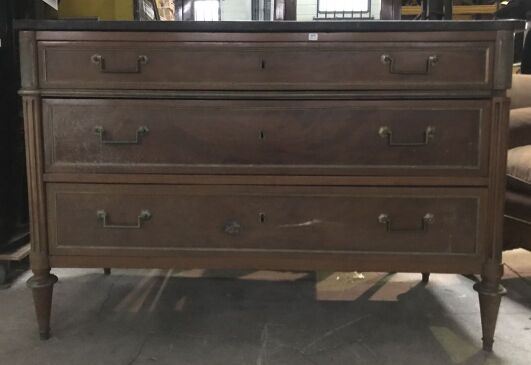 Commode Louis XVI en placage (d'acajou) ouvrant à trois tiroirs sur trois rangs, elle repose sur des pieds toupies/ gaines ? et des montants cannelés.Dessus marbre (manques)( fentes et soulèvements au placage, restauration)Haut. : 86 ; Larg. : 132 ; Prof. : 58 cm150240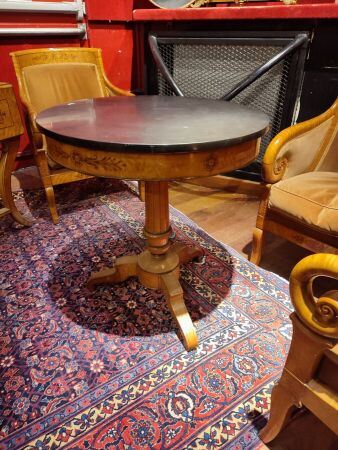 Petit guéridon en placage de loupe de bois clair et marqueterie Charles X, un tiroir en ceinture, reposant sur piètement tripodeHaut. : 70 ; Diam. : 64,5 cm(soulèvements au placage)400241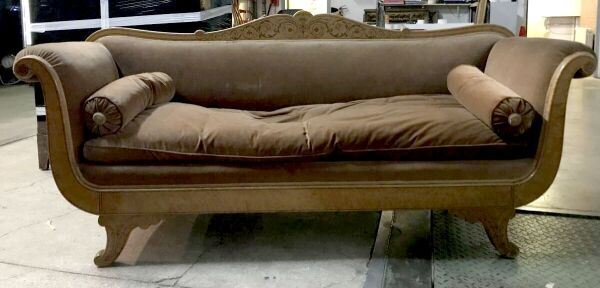 Canapé Charles X en loupe à décor marqueté de rinceaux et palmettes en bois foncéGarni d'un velours marron (isolé)(fentes au placage et usures aux pieds)Haut. : 90 ; Larg. : 202 ; Prof. : 64 cm400242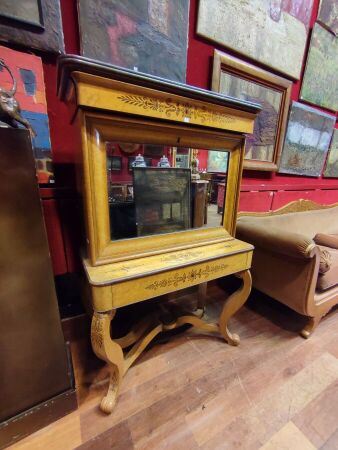 Secrétaire Charles X en loupe à décor marqueté de rinceaux et palmettes en bois foncé et nacre ouvrant à deux tiroirs et un abattant foncé de miroir découvrant un intérieur architecturé avec cinq tiroirs et garni d'un cuir rouge aux petits fers. Repose sur quatre pieds galbés reliés par une entretoise en X.Dessus marbre (une colonnette à refixer)Haut. : 148 cm ; Larg. : 98,5 ; Prof. : 48 cm750243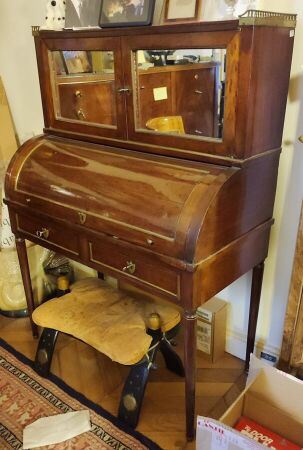 Bureau à cyclindre à gradin en acajou, pieds fuselés ouvrant à deux portes en partie haute et deux tiroirs en ceintureXIXe siècle(fentes et accidents)120244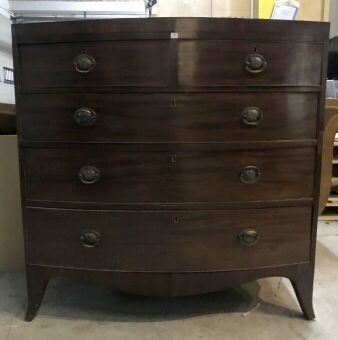 Commode à façade cintrée en bois de placage ouvrant à cinq tiroirs sur quatre rangsTravail moderne(accidents, usures)Haut. : 106; Larg. : 110 ; Prof. : 53 cm10245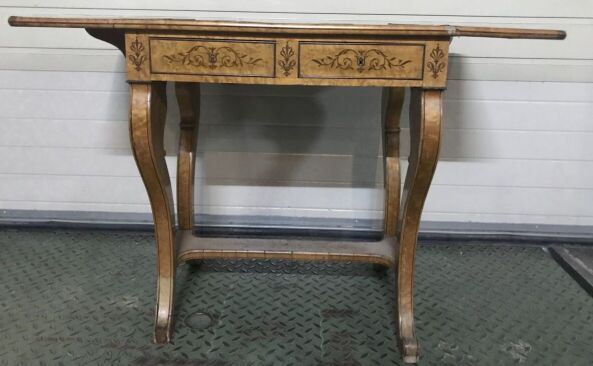 Table travailleuse Charles X à deux volets, ouvrant à deux tiroirs en ceinture et reposant sur des pieds cambrés reliés par une entretoise(manques, accidents, élements à refixer MANQUE UNE PARTIEHaut. : 73 ; Larg. : 65 ; Prof. : 50 cmLarg. : 105 cm (ouvert)300245,1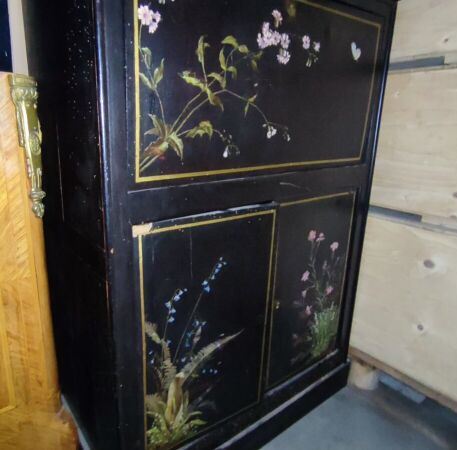 Secrétaire de dame en bois noirci à décor peint de fleurs.Époque Napoléon IIIHaut. : 111 ; Larg. : 78 ; Prof. : 48 cm(accidents)80246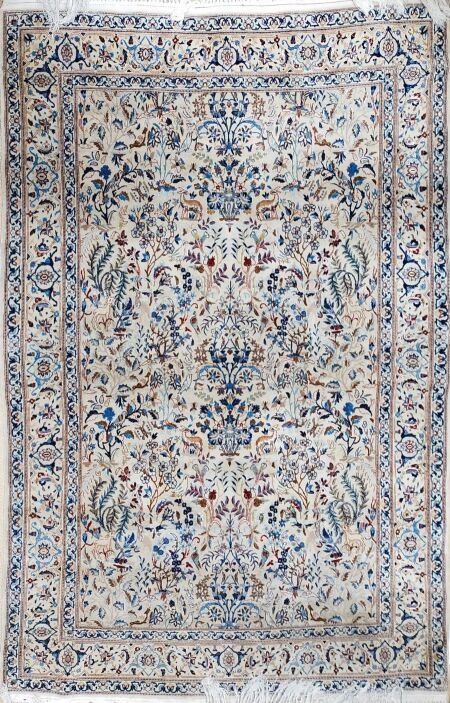 tapis Nain (chaîne et trame en coton et velours en laine et à fleurs de soie), centre de la Perse, vers 1930-1950124x200 cmLe tapis est orné d'un petit médaillon central polylobé polychrome, prolongé de deux pendentifs sur fond ivoire rehaussé de nombreux arbres fleuris où se nichent des volatiles et animaux est encadrée de deux contre-borduresUne bordure ivoire à guirlande de fleurs es300247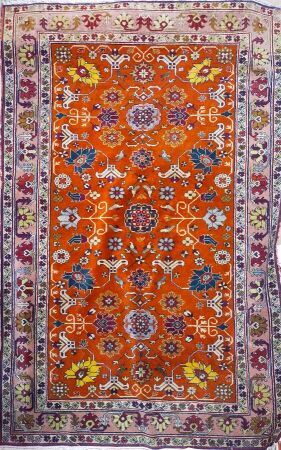 Tapis Derbent (chaîne, trame et velours en laine), Est du Caucase, vers 1940142x210 cmLe tapis est rehaussé d'un décor floral géométrique polychrome. Une bordure tabac à guirlande de fleurs cerne la composition220248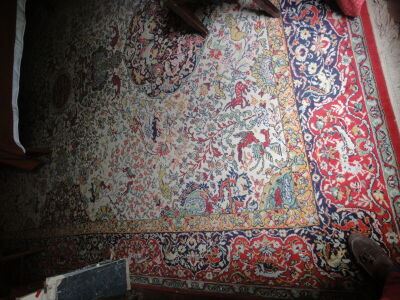 Tapis d'orient à fond crème à décor floralHaut. : 475 ; Larg. : 325 cm (environ)(usures et manques)100249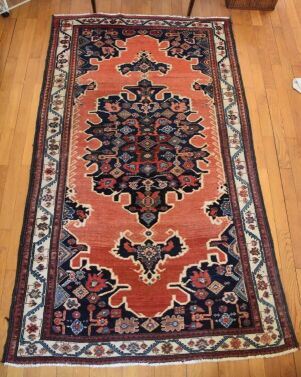 A/ TAPIS FOND ORANGE MEDAILLON BLEU30